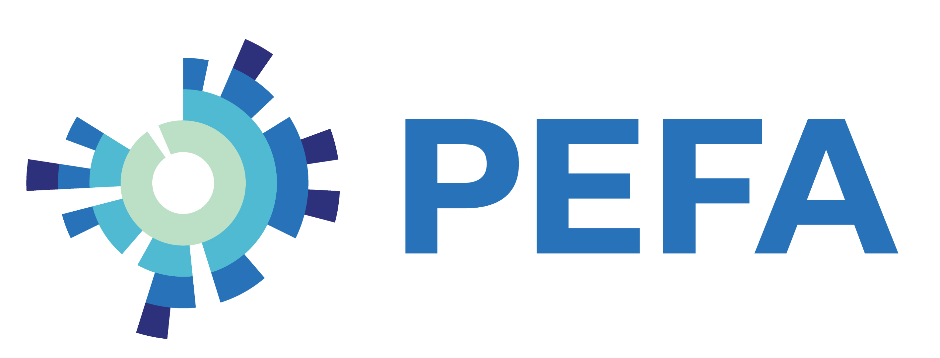 Below is the complete template for a report applying the 2016 PEFA framework utilizing the AgilePEFA Guidance.Guidance to help assessors in preparing the report is provided in red italic font. It is not part of the final report structure.(Insert name of country)PUBLIC EXPENDITURE AND FINANCIAL ACCOUNTABILITY (PEFA) PERFORMANCE ASSESSMENT REPORT (Insert year) Draft Report (Insert Date)PEFA Check endorsement.If the report is eligible, the PEFA Check endorsement as provided by the PEFA Secretariat will be inserted as a full-page certification here before the section on Assessment Management and Quality Assurance.Assessment management and quality assuranceOversight and managementProvide a brief description of the composition of the oversight team managing the assessment, the assessment team undertaking the assessment, and QA peer review organizations. State whether PEFA Secretariat QA guidance has been followed.   Further details on the assessment management and quality assurance arrangements should be presented in Annex 1.  MethodologyType of assessment: Describe the methodology i.e., in accordance with the PEFA 2016 methodology applying the AgilePEFA guidance. Number of indicators used: Indicate the number of indicators and dimensions included in the assessment. Explain reason for non-application of any indicators or dimensions.Scope and coverage: Describe the scope of the assessment – e.g., budgetary units, extrabudgetary units and public corporations. Explain any unique aspects of the institutional arrangements or PFM governance of the jurisdiction that impact on the scope and coverage of the assessment. Note that the list of public sector agencies covered by the assessment is presented at Annex 2. Timelines:Specify the following timelines:Sources of information: Briefly describe the sources of information.A consolidated list of documents used for this assessment, including by indicator, should be presented in Annex 3.  The names of all persons interviewed should be listed in Annex 4. Table of contentsAbbreviations and AcronymsINTRODUCTION Introduce the PEFA assessment and summarize purpose, objectives, and planned use in supporting PFM improvement. The introduction should identify that the AgilePEFA guidance was applied in conducting the assessment.Economic contextProvide a brief overview of the economic context including the summary of selected key economic indicators such as those set out in the following table.Table 1: Selected key economic indicatorsFiscal trendsSummarize fiscal trends including size of deficit and net debt in recent years, including a summary of selected indicators such as those set out in the following table.Table 2: Aggregate fiscal dataPFM legal frameworkProvide a brief description of the legal framework – outlining the main legislation and regulations that determine the structure and guide the operation of the PFM system. In addition to PFM law, reference any specific laws for procurement, public investment, PPP, debt, etc. This subsection should also briefly explain any legal provisions and institutional structures for public participation in budget planning. A brief description of recent changes made to the legal framework should be included, if relevant. SUMMARY OF FINDINGS2.1 PFM strengths and weaknesses Include a summary of the main findings of the report, as captured by the 7 pillars, the indicators and the dimensions of the PEFA Framework.Present a graph of a summary of PEFA scores by indicators as follows. Guidance is available at pefa.org (include a link).Figure 2.1: Summary of PEFA scores by indicators – PEFA 2016 framework (example only)Include reference to summary of observations on internal control in Annex 5. Include reference to summary table of the scores of all indicators and dimensions in Annex 6.2.2 Impact of PFM performance on three main fiscal and budgetary outcomesThe main objective of PEFA and PFM reform is to support sustainable development as well as better and more effective service delivery outcomes that meet the citizens’ needs and priorities.  Progress is measured through the contribution of PFM systems and processes to the following three main fiscal and budgetary outcomes.1. Aggregate fiscal disciplineDescribe the impact of PFM systems on fiscal discipline the country based on PEFA findings.2. Strategic allocation of resourcesDescribe the impact of PFM systems on the effectiveness of resource allocation the country based on PEFA findings.3. Efficient use of resources for service deliveryDescribe the impact of PFM systems on the efficiency of the delivery of public services the country based on PEFA findings.2.3 Performance change since previous assessmentIf applicable, highlight performance changes since the previous assessment. Present graph, such as Figure 2.2 and 2.3 below that present score changes between the two assessments. Based on the graphs, discuss some of the highlights of the changes in performance.Note, where both the current and previous assessment apply the PEFA 2016 framework, the chart should be based on the 2016 framework.  However, where the previous assessment applied a previous version of the framework, the comparison should be based on the earlier version of the framework. Separate guidance is provided for previous assessments that used a different version of PEFA (see the Guidance on reporting performance changes in PEFA 2016 from previous assessments that applied PEFA 2005 or PEFA 2011 on pefa.org). In the case of a repeat assessment, the report should include an annex with a table that compares and briefly explains changes in performance between the current and previous PEFA, applying the framework of the previous PEFA (be that PEFA 2016, PEFA 2011, or PEFA 2005). There are two alternative templates to use for this annex, one for repeat assessments where the previous PEFA applied an earlier version of the framework (2011 or 2005) and another which is for use where both the previous and current PEFA apply PEFA 2016. Figure 2.2: Comparison of the distribution of indicator scores between the assessment in [insert year] and the assessment in [insert year] using the [insert year] framework (example only)Figure 2.3: Comparison with the previous assessment in [insert year] using the 2016 framework (example only)2.4 Progress in Government PFM reform programDescribe the government’s approach to PFM reform and highlight key initiatives and progress.2.5 Summary of performance indicatorsInclude the following summary table and heat map as presented in the example below and based on the color code of the scoring Table 2.1. A color key is also included in the graphs under pillars.   Table 2.1: Summary of performance indicators (example only – insert scores and adjust colors to match score)ANALYSIS OF PFM PERFORMANCE – Pillars, indicators, and dimensionsThis section provides an assessment of each of the 31 indicators and 94 dimensions that make up the PEFA framework. Each dimension score is calibrated to reflect a level of PFM practice as set out in the table below. Dimension scores are aggregated using PEFA Framework guidance to arrive at indicator-level scores.    For all graphs, summary tables and heat maps, it is recommended that assessors use the same color-code from the scoring table above to highlight performance.Assessors are also strongly recommended to use the PEFA Handbook Volume II: PEFA Assessment Field Guide for more detailed measurement guidance.  The “Assessment of Performance” table for each indicator should include sufficient narrative for the reader to understand the analysis of evidence by the assessors, in the context of the scoring criteria for each dimension, leading to the assignment of a specific score. The scoring methodology for some dimensions include “and”/” or” elements and it is important that the narrative describe which elements are observed (or not) that justify the score assigned. By necessity, this narrative will repeat, and indeed highlight, aspects of the evidence provided in the tables under each indicator but may also briefly note other evidence and aspects of context which are relevant to readers for their understanding of the performance of the PFM system in relation to each dimension. Nonetheless, it is not necessary for the table to include descriptive information which is superfluous for the scoring of the dimension.The tables under “Evidence to score “, help present evidence to support scoring but does not replace the need for narrative to justify the assessment of performance. Nonetheless, as they are a critical source of data and inform the assessment, the tables should be completed in full (unless abridged due to sampling) and not altered. Additional tables may be added under each indicator. The term “not applicable” and its abbreviation “NA” is to be used in tables where an indicator, dimension, or evidence sought is not applicable to the government system being assessed. When NA is used, an explanation should be included in the narrative. The term “no evidence’ and its abbreviation “NE" is to be used in tables where the evidence is applicable and relevant to the country system being assessed but that evidence is not available to the assessment team. In some cases, significant lack of evidence will contribute to a D* score which signifies insufficient evidence to establish the actual level of performance.PILLAR ONE: Budget ReliabilityPillar one includes three indicators which assess whether the government budget is realistic and is implemented as intended. This is measured by comparing actual revenues and expenditures (the immediate results of the PFM system) with the original approved budget.Overall performance Describe the overall performance of the three indicators for this pillar. Highlight main strengths and weaknesses, and where relevant, other diagnostic reports and analyses. Discuss inter-relationships with other indicators and pillars. The following table is included to guide assessors in making such analysis. Narrative regarding inter-relationships should be limited to one or two paragraphs and avoid duplication of the respective section in other pillars. Include a graph summarizing performance within the pillar as per example below.Figure XX. Pillar One: Budget reliability (example)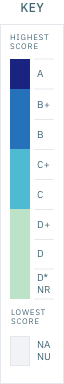 Recent and ongoing reform activitySummarize recent and ongoing PFM reform activity and its impact on performance and the strengths and weaknesses.PI-1 Aggregate expenditure outturnThis indicator measures the extent to which aggregate budget expenditure outturn reflects the amount originally approved, as defined in government budget documentation and fiscal reports. Coverage is BCG for the last three completed fiscal years.Indicator and dimension scores and analysis Evidence for scoreProvide evidence of scoring requirements met/not met. Annex 7 should present the complete PEFA guidance spreadsheets showing the original budgets approved by the legislative compared with the actual outturns. The excel template for the spreadsheets can be found on the PEFA website www.pefa.org at https://www.pefa.org/resources/calculation-sheets-pefa-performance-indicators-pi-1-pi-2-and-pi-23-november-2018Any divergence from guidance or issues with data availability and reliability should be disclosed.Include here any supplementary narrative or data which complements the tables below by providing information that is relevant to the assessment of performance but that is not covered in the tables. Assessors should ensure that such narrative is brief and not superfluous to the analysis of performance.Consistency should be ensured with total expenditure amounts presented in:- Table Aggregate fiscal data- Table Financial structure of central government – actual expenditure- PI-2.1 excluding contingency items and interests- PI-2.2 excluding contingency items- Any reference to total expenditure amount of budget or actuals for BCG used in the PEFA report, particularly to assess materiality. Table 1.1: Aggregate expenditure outturn (Last three completed fiscal years)Data source: Specify details of source/documents, including website addresses.PI-2. Expenditure composition outturn This indicator measures the extent to which reallocations between the main budget categories during execution have contributed to variance in expenditure composition. Coverage is BCG for the last three completed fiscal years. Indicator and dimension scores and analysisEvidence for scoreProvide evidence of scoring requirements met/not met.  The methodology for calculating this dimension is provided in a spreadsheet on the PEFA website www.pefa.org at https://www.pefa.org/resources/calculation-sheets-pefa-performance-indicators-pi-1-pi-2-and-pi-23-november-2018 Calculations for the indicator must be included in the assessment report as an Annex. A template is provided in Annex -7: Calculation sheet templates for PI-1, PI-2 and PI-3. Any divergence from guidance or issues with data availability and reliability should be disclosed.Include here any supplementary narrative or data which complements the tables below by providing information that is relevant to the assessment of performance but that is not covered in the tables. Assessors should ensure that such narrative is brief and not superfluous to the analysis of performance.Consistency should be ensured with total expenditure amounts presented in:- Table Aggregate fiscal data- Table Financial structure of central government – actual expenditure- PI-1.1 except for contingency items and interests- PI-2.2 except for contingency items- Any reference to total expenditure amount of budget or actuals for BCG used in the PEFA report, particularly to assess materiality. Table 2.1, 2.2 and 2.3: Expenditure composition outturn compared to original approved budget and expenditure from contingency reserves (last three completed fiscal years)Data source: Specify details of source/documents, including website addresses.   PI-3. Revenue outturnThis indicator measures the change in revenue between the original approved budget and end-of-year outturn. Coverage is BCG for the last three completed fiscal years.Indicator and dimension scores and analysisEvidence for scoreProvide evidence of scoring requirements met/not met. The methodology for calculating this dimension is provided in a spreadsheet on the PEFA website  www.pefa.org. at https://www.pefa.org/resources/calculation-sheets-pefa-performance-indicators-pi-1-pi-2-and-pi-23-november-2018. Calculations for the indicator must be included in the assessment report as an Annex. A template is provided in Annex 7: Calculation sheet templates for PI-1, PI-2 and PI-3. The Calculation Sheet for dimensions PI-3.1 and PI-3.2 can be filled in as described below. Any divergence from guidance or issues with data availability and reliability should be disclosed.Include here any supplementary narrative or data which complements the tables below by providing information that is relevant to the assessment of performance but that is not covered in the tables. Assessors should ensure that such narrative is brief and not superfluous to the analysis of performance.Consistency should be ensured with total expenditure amounts presented in:- Table Aggregate fiscal data- Table Financial structure of central government – actual expenditure- PI-1.1 except for contingency items and interests- PI-2.2 except for contingency items- Any reference to total expenditure amount of budget or actuals for BCG used in the PEFA report, particularly to assess materiality. Table 3.1 and 3.2: Aggregate outturn and composition of revenue Data source: Specify details of source/documents, including website addresses.PILLAR TWO: Transparency of Public FinancesPillar two includes six indicators which assess whether information on public financial management is comprehensive, consistent and accessible to users. This is achieved through comprehensive budget classification, transparency of all government revenue and expenditure including intergovernmental transfers, published information on service delivery performance and ready access to fiscal and budget documentation.Overall performance Describe the overall performance of the six indicators for this pillar. Highlight main strengths and weaknesses, and where relevant, other diagnostic reports and analyses. Discuss inter-relationships with other indicators and pillars. The following table is included to guide assessors in making such analysis. Narrative regarding inter-relationships should be limited to one or two paragraphs and avoid duplication of the respective section in other pillars. Include a graph summarizing performance within the pillar as per example below.Figure XX. Pillar Two: Transparency of Public Finances (example)Recent and ongoing reform activitySummarize recent and ongoing PFM reform activity and its impact on performance and the strengths and weaknesses.PI-4. Budget classificationThis indicator assesses the extent to which the government budget and accounts classification is consistent with international standards. Coverage is BCG for the last completed fiscal year.Indicator and dimension scores and analysisEvidence for scoreEvidence should be provided in the following table, specifying the elements covered in the chart of accounts structure.Include here any supplementary narrative or data which complements the tables below by providing information that is relevant to the assessment of performance but that is not covered in the tables. Assessors should ensure that such narrative is brief and not superfluous to the analysis of performance.Consistency should be ensured with references to budget classifications presented in:- PI-5: Element 4- PI-16.1- PI-28.1- PI-29.1Table 4.1: Budget classification and chart of accounts (Last completed fiscal year)* Note: S = Subfunction; P = Program; Y=Yes and N = NoData source: Specify details of source/documents, including website addresses. PI-5. Budget documentationThis indicator assesses the comprehensiveness of the information provided in the annual budget documentation, as measured against a specified list of four basic and eight additional elements. Coverage is BCG for the last budget submitted to the legislature.Indicator and dimension scores and analysisEvidence for scoreComplete the following tables which describe the findings from the observed evidence regarding the elements required for each score. For this indicator, there are some elements which are “either/or”, the third column should explain which element is observed.Include here any supplementary narrative or data which complements the tables below by providing information that is relevant to the assessment of performance but that is not covered in the tables. Assessors should ensure that such narrative is brief and not superfluous to the analysis of performance.Any divergence from guidance or issues with data availability and reliability should be disclosed.Consistency should be ensured with the following elements presented in:- PI-9: Element 1- Element 4: PI-4- Element 6: PI-14.1- Element 7: PI-13.1- Element 8: PI-12.1- Element 9: PI-10.3 - Element 10: PI-15.1- Element 11: PI-16.1 (for expenditure)Table 5.1 Budget documentation (Last budget submitted to the legislature)PI-6. Central government operations outside financial reportsThis indicator measures the extent to which government revenue and expenditure are reported outside central government financial reports. Coverage is CG for the last completed fiscal year.Indicator and dimension scores and analysisEvidence for scoreComplete the following tables which describe the findings from the observed evidence regarding the elements required for each score.Include in this section any supplementary narrative or data which complements the tables below by providing information that is relevant to the assessment of performance but that is not covered in the tables. Assessors should ensure that such narrative is brief and not superfluous to the analysis of performance.Completing table 6 will assist assessors to identify extrabudgetary operations and those entities and institutions reporting outside government financial reports.  Please indicate whether each element is met Y=Yes, N=No, P=Partially met; and NA=Not applicable.It is important for assessors to cross check Annex 2 to ensure consistency, noting that the content of Annex 2 may evolve as entities are identified and their status determined during the assessment. Where a complete set of information regarding extra-budgetary operations is impractical to collect, assessors may use a sampling methodology. To ensure materiality, such methodology should ensure that the sample includes at least 5 extra-budgetary operations and should include the two largest (based on available evidence). Table 6: Identification of Extrabudgetary Operations (Last completed fiscal year)Data source: Specify details of source/documents, including website addresses.Table 6.1 and 6.2: Expenditure and revenue outside financial reports (Last completed fiscal year)Data source: Specify details of source/documents, including website addresses.Table 6.3: Financial reports of extrabudgetary units (Last completed fiscal year)Data source: Specify details of source/documents, including website addresses.Note to assessors: Where extrabudgetary units have different fiscal years from the CG, the scoring should be based on respective FYs of the extrabudgetary units, not the CG FY. See Fieldguide 6.3:5.PI-7. Transfers to subnational governmentsThis indicator assesses the transparency and timeliness of transfers from central government to subnational governments with direct financial relationships to it. It considers the basis for transfers from the assessed government and whether subnational governments receive information on their allocations in time to facilitate budget planning. This covers CG and the subnational governments with direct financial relationships with CG for the last completed fiscal year.Indicator and dimension scores and analysisEvidence for scoreComplete the following tables which describe the findings from the observed evidence regarding the elements required for each score.Include in this section any supplementary narrative or data which complements the tables below by providing information that is relevant to the assessment of performance but that is not covered in the tables. Assessors should ensure that such narrative is brief and not superfluous to the analysis of performance.Ensure that tables and/or supporting narrative provides evidence and details of any formulae for the transfers from central government to SNGs (including relevant legislation or determinations) together with evidence of the timing of transfers (such as letters of advice from central government to SNGs).  Table 7.1: System for allocating transfers (Last completed fiscal year)Data source: Specify details of source/documents, including website addresses.Table 7.2: Timeliness of information on transfers (Last completed fiscal year)Data source: Specify details of source/documents, including website addresses.PI-8. Performance information for service deliveryThis indicator examines the service delivery performance information in the executive’s budget proposal or its supporting documentation and in year-end reports. It determines whether performance audits or evaluations are carried out. It also assesses the extent to which information on resources received by service delivery units is collected and recorded. Coverage is CG for all four dimensions and for PI-8.1, performance indicators and planned outputs and outcomes for the next fiscal year; for PI-8.2, outputs and outcomes of the last completed fiscal year; and for PI-8.3 and 8.4, last three completed fiscal years.Indicator and dimension scores and analysisEvidence for scoreComplete the following tables which describe the findings from the observed evidence regarding the elements required for each score.Include in this section any supplementary narrative or data which complements the tables below by providing information that is relevant to the assessment of performance but that is not covered in the tables. Assessors should ensure that such narrative is brief and not superfluous to the analysis of performance.Any divergence from guidance or issues with data availability and reliability should be disclosed.For calibration and assessment of materiality, table 8 is to be included which sets out the list of ministries and service delivery programs in accordance with clarifications 8:7 and 8:8 (see Volume II, page 60). Assessors should note that the data in Table 8 should be from the last approved budget.  Assessors should check (and comment accordingly) that there has been no material change in the relative size of ministries and service delivery programs since the last approved budget (for which the time period for such budget is not the “next fiscal year”) – such as may occur if, within the intervening period, there is a change in administrative arrangements, major policy changes or significant economic disruption.Where a complete set of information regarding the performance management of all central government entities (including EBUs) is impractical to collect, assessors may use a sampling methodology. To ensure materiality, such methodology should ensure that the sample should be representative and include at least the two largest service delivery ministries (based on available evidence).Table 8: Service delivery agencies Data source: Specify details of source/documents. Insert website address where relevant.Table 8.1: Performance plans of the largest service delivery agencies (next fiscal year)Data source: Specify details of source/documents. Insert website address where relevant.Table 8.2: Performance reporting of the largest service delivery agencies (Last completed fiscal year)Data source: Specify details of source/documents. Insert website address where relevant.Table 8.3: Resources received by service delivery units (Last three completed fiscal years)Data source: Specify details of source/documents. Insert website address where relevant.Table 8.4: Performance evaluation for service delivery (Last three completed fiscal years)Data source: Specify details of source/documents, including website addresses.PI-9. Public access to fiscal informationThis indicator assesses the comprehensiveness of fiscal information available to the public based on nine specified elements (five basic and four additional elements) of information to which public access is considered critical. Coverage is BCG for the last completed fiscal year.Any divergence from guidance or issues with data availability and reliability should be disclosed.Indicator and dimension scores and analysisEvidence for scoreComplete the following tables which describe the findings from the observed evidence regarding the elements required for each score.Include in this section any supplementary narrative or data which complements the tables below by providing information that is relevant to the assessment of performance but that is not covered in the tables. Assessors should ensure that such narrative is brief and not superfluous to the analysis of performance.Table 9.1: Budget documentation (Last completed fiscal year)PILLAR THREE: Management of Assets and LiabilitiesPillar three includes four indicators which assess the effectiveness of the government’s management of assets and liabilities and the extent to which this ensures that public investments provide value for money, assets are recorded and managed, fiscal risks are identified, and debts and guarantees are prudently planned, approved, and monitored.Overall performance Describe the overall performance of the four indicators for this pillar. Discuss inter-relationships with other indicators and pillars. The following table is included to guide assessors in making such analysis. Narrative regarding inter-relationships should be limited to one or two paragraphs and avoid duplication of the respective section in other pillars. Include a graph summarizing performance within the pillar as per example below.Figure XX. PILLAR THREE: Management of Assets and Liabilities (example)Recent and ongoing reform activitySummarize recent and ongoing PFM reform activity and its impact on performance and the strengths and weaknesses.PI-10: Fiscal risk reporting This indicator measures the extent to which fiscal risks to central government are reported, including risks associated with subnational governments, public corporations, and contingent liabilities from the central government’s own programs and activities, including extra-budgetary units. For the last completed fiscal year, this indicator covers CG-controlled public corporations for PI-10.1, subnational government entities that have direct fiscal relations with CG for PI-10.2, and CG for PI-10.3.Indicator and dimension scores and analysisEvidence for scoreComplete the following tables which describe the findings from the observed evidence regarding the elements required for each score.Include in this section any supplementary narrative or data which complements the tables below by providing information that is relevant to the assessment of performance but that is not covered in the tables. Assessors should ensure that such narrative is brief and not superfluous to the analysis of performance.Any divergence from guidance or issues with data availability and reliability should be disclosed.Where a complete set of information regarding the reporting of all public corporations is impractical to collect, assessors may use a sampling methodology. To ensure materiality, such methodology should ensure that the sample includes at least 5 major public corporations and should include the two largest (based on available evidence).Table 10.1: Monitoring of public corporations (Last completed fiscal year)Data source: Specify details of source/documents, including website addresses.Table 10.2: Monitoring of subnational governments (Last completed fiscal year)Data source: Specify details of source/documents, including website addresses.Table 10.3: Contingent liabilities and fiscal risk (Last completed fiscal year)Data source:  Specify details of source/documents. Insert website address where relevant.Include any relevant remarks on the extent of any qualitative assessment of implicit contingent liabilities.PI-11 Public investment managementThis indicator assesses the economic appraisal, selection, costing, and monitoring of public investment projects by the government. It also assesses the extent to which the government publishes information on the progress of the project, with an emphasis on the largest and most significant projects. Coverage is CG for the last completed fiscal year.Indicator and dimension scores and analysisEvidence for scoreComplete the following tables which describe the findings from the observed evidence regarding the elements required for each score.Include in this section any supplementary narrative or data which complements the tables below by providing information that is relevant to the assessment of performance but that is not covered in the tables. Assessors should ensure that such narrative is brief and not superfluous to the analysis of performance.Any divergence from guidance or issues with data availability and reliability should be disclosed.The evidence for score should cover only major investment projects.  For definition of “major” investment projects, please see the PEFA Handbook Volume II: PEFA Assessment Field Guide.   Where a complete set of information regarding major investment projects is impractical to collect, assessors may use a sampling methodology. To ensure materiality, such sample must include at least 5 major investment projects and should include the two largest (based on available evidence).For calibration and assessment of materiality, table 11 is to be included which sets out the list of major projects and their relative value. A major investment project is any project where the total investment cost is greater than 1% of total annual BCG expenditure and the project is among the largest 10 projects (by total investment cost) for each of the 5 largest central government units, measured by the unit’s investment project expenditure.Table 11: Major investment proposals (Last completed fiscal year)Data source: Specify details of source/documents, including website addresses.Note: Major investment project is any project where the total investment cost is greater than 1% of total annual BCG expenditure.Table 11.1: Economic analysis of investment proposals (Last completed fiscal year)Data source: Specify details of source/documents, including website addresses.Table 11.2: Investment project selection (Last completed fiscal year)Data source: Specify details of source/documents, including website addresses.Table 11.3: Investment project costing (Last completed fiscal year)Data source: Specify details of source/documents. Insert website address where relevant.Table 11.4: Investment project monitoring (Last completed fiscal year)Data source: Specify details of source/documents. Insert website address where relevant.PI-12. Public asset managementThis indicator assesses the management and monitoring of government assets and the transparency of asset disposal. For the last completed fiscal year, coverage is CG for PI-12.1, BCG for PI-12.2, and both CG and BCG for PI-12.3.Indicator and dimension scores and analysisEvidence for scoreComplete the following tables which describe the findings from the observed evidence regarding the elements required for each score.Include in this section any supplementary narrative or data which complements the tables below by providing information that is relevant to the assessment of performance but that is not covered in the tables. Assessors should ensure that such narrative is brief and not superfluous to the analysis of performance.Any divergence from guidance or issues with data availability and reliability should be disclosed.Table 12.1: Financial asset monitoring (Last completed fiscal year)Data source: Specify details of source/documents. Insert website address where relevant.Table 12.2: Non-financial asset monitoring (Last completed fiscal year)Data source: Specify details of source/documents, including website addresses.Table 12.3: Transparency of asset disposal (Last completed fiscal year)Data source: Specify details of source/documents, including website addresses.PI-13. Debt managementThis indicator assesses the management of domestic and foreign debt and guarantees. It seeks to identify whether satisfactory management practices, records, and controls are in place to ensure efficient and effective arrangements. Coverage is CG for all three dimensions - at time of assessment for PI-13.1, for last completed fiscal year for PI-13.2, and at time of assessment with reference to the last three completed fiscal years for PI-13.3.Indicator and dimension scores and analysisEvidence for scoreComplete the following tables which describe the findings from the observed evidence regarding the elements required for each score.Include in this section any supplementary narrative or data which complements the tables below by providing information that is relevant to the assessment of performance but that is not covered in the tables. Assessors should ensure that such narrative is brief and not superfluous to the analysis of performance.Any divergence from guidance or issues with data availability and reliability should be disclosed.Table 13.1: Recording and reporting of debt and guarantees (At time of assessment)Data source: Specify details of source/documents, including website addresses.Table 13.2: Approval of debt and guarantees (Last completed fiscal year)Data source: Specify details of source/documents, including website addresses.Table 13.3: Debt management strategy (at time of assessment with reference to last 3 completed fiscal years)Data source: Specify details of source/documents, including website addresses.PILLAR FOUR: Policy Based Fiscal Strategy and BudgetingThis pillar includes five indicators which assess whether the government’s fiscal strategy and the budget are prepared with due regard to government fiscal policies, strategic plans, and adequate macroeconomic and fiscal projections. The indicators also examine the orderliness of the budget preparation process and the legislative scrutiny of budget proposal.Overall performance Describe the overall performance of the five indicators for this pillar. Discuss inter-relationships with other indicators and pillars. The following table is included to guide assessors in making such analysis. Narrative regarding inter-relationships should be limited to one or two paragraphs and avoid duplication of the respective section in other pillars. Include a graph summarizing performance within the pillar as per example below.Figure XX. PILLAR FOUR: Policy Based Fiscal Strategy and Budgeting (example)Recent and ongoing reform activitySummarize recent and ongoing PFM reform activity and its impact on performance and the strengths and weaknesses.PI-14. Macroeconomic and fiscal forecastingThis indicator measures the ability of a country to develop robust macroeconomic and fiscal forecasts, which are crucial to developing a sustainable fiscal strategy and ensuring greater predictability of budget allocations. It also assesses the government’s capacity to estimate the fiscal impact of potential changes in economic circumstances. For the last three completed fiscal years, coverage is whole economy for PI-14.1 and CG for PI-14.2 and 14.3.Indicator and dimension scores and analysisEvidence for scoreComplete the following tables which describe the findings from the observed evidence regarding the elements required for each score.Include in this section any supplementary narrative or data which complements the tables below by providing information that is relevant to the assessment of performance but that is not covered in the tables. Assessors should ensure that such narrative is brief and not superfluous to the analysis of performance.Any divergence from guidance or issues with data availability and reliability should be disclosed.Table 14.1: Macroeconomic forecasts (Last three completed fiscal years)Data source: Specify details of source/documents, including website addresses.Table 14.2: Fiscal forecasts (Last three completed fiscal years)Data source: Specify details of source/documents, including website addresses.Table 14.3: Macrofiscal sensitivity analysisData source: Specify details of source/documents, including website addresses.PI-15. Fiscal strategyThis indicator provides an analysis of the capacity to develop and implement a clear fiscal strategy. It also measures the ability to develop and assess the fiscal impact of revenue and expenditure policy proposals that support the achievement of the government’s fiscal goals. Coverage is CG for the last three completed fiscal years for PI-15.1 and the last completed fiscal year for PI-15.2 and 15.3.Indicator and dimension scores and analysisEvidence for scoreComplete the following tables which describe the findings from the observed evidence regarding the elements required for each score.Include in this section any supplementary narrative or data which complements the tables below by providing information that is relevant to the assessment of performance but that is not covered in the tables. Assessors should ensure that such narrative is brief and not superfluous to the analysis of performance.Any divergence from guidance or issues with data availability and reliability should be disclosed.Table 15.1: Fiscal impact of policy proposals (Last three completed fiscal years)Data source: Specify details of source/documents, including website addresses.Table 15.2: Fiscal strategy adoption (Last completed fiscal year)Data source: Specify details of source/documents, including website addresses.Table 15.3: Reporting on fiscal outcomes (Last completed fiscal year)Data source: Specify details of source/documents, including website addresses.PI-16. Medium-term perspective in expenditure budgetingThis indicator examines the extent to which expenditure budgets are developed for the medium term within explicit medium-term budget expenditure ceilings. It also examines the extent to which annual budgets are derived from medium-term estimates and the degree of alignment between medium-term budget estimates and strategic plans. Coverage is BCG for the last budget submitted to the legislature for PI-16.1, 16.2 and 16.3, and last medium-term budget /current medium-term budget for PI-16.4.Indicator and dimension scores and analysisEvidence for scoreComplete the following tables which describe the findings from the observed evidence regarding the elements required for each score.Include in this section any supplementary narrative or data which complements the tables below by providing information that is relevant to the assessment of performance but that is not covered in the tables. Assessors should ensure that such narrative is brief and not superfluous to the analysis of performance.Any divergence from guidance or issues with data availability and reliability should be disclosed.Table 16.1: Medium-term expenditure estimates (Last budget submitted to the legislature)Data source: Specify details of source/documents, including website addresses.Table 16.2: Medium-term expenditure ceilings (Last budget submitted to the legislature)Data source: Specify details of source/documents, including website addresses.Table 16.3: Alignment of strategic plans and medium-term budgets (at least five largest ministries) (Last budget submitted to the legislature)Data source: Specify details of source/documents, including website addresses.Table 16.4: Consistency of budgets with previous year’s estimates (at least five largest ministries) (budget approved by the legislature for the last competed fiscal year)Data source: Specify details of source/documents, including website addresses.PI-17. Budget preparation processThis indicator measures the effectiveness of participation by relevant stakeholders in the budget preparation process, including political leadership, and whether that participation is orderly and timely. Coverage is BCG for the last budget submitted to the legislature for PI-17.1 and 17.2, and the last three completed fiscal years for 17.3.Indicator and dimension scores and analysisEvidence for scoreComplete the following tables which describe the findings from the observed evidence regarding the elements required for each score.Include in this section any supplementary narrative or data which complements the tables below by providing information that is relevant to the assessment of performance but that is not covered in the tables. Assessors should ensure that such narrative is brief and not superfluous to the analysis of performance.Any divergence from guidance or issues with data availability and reliability should be disclosed.If assessors find that coverage of the budget circular is limited (in terms of the period, inclusion of all expenditure types and funding sources), this should be reflected in the percentage calculation (which is based on the size of the expenditure of the respective budgetary unit).  If there are multiple budget circulars which require submission of estimates by budgetary units, these should be listed in the table 17.2.Table 17.1 and 17.2: Budget calendar and budget circular (Last budget submitted to the legislature)Data source: Specify details of source/documents, including website addresses.Table 17.3: Budget submission to legislature (Last three completed fiscal years)Data source: Specify details of source/documents, including website addresses.PI-18. Legislative scrutiny of budgetsThis indicator assesses the nature and extent of legislative scrutiny of the annual budget. It considers the extent to which the legislature scrutinizes, debates, and approves the annual budget, including the extent to which the legislature’s procedures for scrutiny are well established and adhered to. The indicator also assesses the existence of rules for in-year amendments to the budget without ex ante approval by the legislature. Coverage is BCG for last completed fiscal year for PI-18.1, 18.2 and 18.4, and last three completed fiscal years for PI-18.3.Indicator and dimension scores and analysisEvidence for scoreComplete the following tables which describe the findings from the observed evidence regarding the elements required for each score.Include in this section any supplementary narrative or data which complements the tables below by providing information that is relevant to the assessment of performance but that is not covered in the tables. Assessors should ensure that such narrative is brief and not superfluous to the analysis of performance.Any divergence from guidance or issues with data availability and reliability should be disclosed.Table 18.1: Scope of budget scrutiny (Last completed fiscal year)Data source: Specify details of source/documents, including website addresses.Table 18.2: Legislative procedures for budget scrutiny (Last completed fiscal year)Data source: Specify details of source/documents, including website addresses.Table 18.3: Timing of budget approval (Last three completed fiscal years)Data source: Specify details of source/documents, including website addresses.Table 18.4: Rules for budget adjustments by the executive (Last completed fiscal year)Data source: Specify details of source/documents, including website addresses.PILLAR FIVE: Predictability and Control in Budget ExecutionThis pillar includes eight indicators which assess whether the budget is implemented within a system of effective standards, processes, and internal controls, which ensure that resources are obtained and used as intended. Overall performance Describe the overall performance of the eight indicators for this pillar. Discuss inter-relationships with other indicators and pillars. The following table is included to guide assessors in making such analysis. Narrative regarding inter-relationships should be limited to one or two paragraphs and avoid duplication of the respective section in other pillars. Include a graph summarizing performance within the pillar as per example below.Figure XX. PILLAR FIVE: Predictability and Control in Budget Execution (example)Recent and ongoing reform activitySummarize recent and ongoing PFM reform activity and its impact on performance and the strengths and weaknesses.P-19.  Revenue AdministrationThis indicator relates to the entities that administer central government revenues, which may include tax administration, customs administration, and social security contribution administration. It also covers agencies administering revenues from other significant sources such as natural resources extraction. The indicator assesses the procedures used to collect and monitor central government revenues. Coverage is CG at time of assessment for PI-19.1 and 19.2 and for the last completed fiscal year for PI-19.3 and 19.4.Indicator and dimension scores and analysisEvidence for scoreComplete the following tables which describe the findings from the observed evidence regarding the elements required for each score.Include in this section any supplementary narrative or data which complements the tables below by providing information that is relevant to the assessment of performance but that is not covered in the tables. Assessors should ensure that such narrative is brief and not superfluous to the analysis of performance.Any divergence from guidance or issues with data availability and reliability should be disclosed.Narrative for this dimension should explain the nature of the risk management approach and its coverage. This can be included in table 19.1, in narrative under this heading, or briefly in the Assessment of Performance table.For calibration and assessment of materiality, table 19 is to be included which sets out the main revenue types. Assessors should note that the data in Table 19 is “at time of assessment”, yet 19-3 and 19-4 cover last completed fiscal year. Assessors should ensure that there is no material change in the relative portion of revenue collected by agencies from the last year to the time of assessment – such as may occur if, within the intervening period, there is a change in administrative arrangements, major policy changes or significant economic disruption.  If there are a large number of entities collecting revenues and the gathering of evidence from all such entities is problematic, sampling may be undertaken. However, sampling should include a minimum of 5 entities and, if more than 5 entities are within the sample, include the 5 largest entities (by value of revenue collected). Even where sampling is utilized, the materiality of the collections of such entities/revenue should be assessed by determining the percentage of such revenue of total revenue collections of all entities (not the total of the sample).Table 19: Collected revenues by entity and category (at time of assessment)Data source: Specify details of source/documents, including website addresses.Table 19.1: Rights and obligations for revenue measures (At time of assessment)Data source: Specify details of source/documents, including website addresses.Table 19.2: Revenue risk management Data source: Specify details of source/documents, including website addresses.Table 19.3: Revenue audit and investigation (At time of assessment)Data source: Specify details of source/documents, including website addresses.Table 19.4: Revenue arrears (At time of assessment)Data source: Specify details of source/documents. Insert website address where relevant.PI-20. Accounting for revenueThis indicator assesses procedures for recording and reporting revenue collections, consolidating revenues collected, and reconciling tax revenue accounts. It covers both tax and nontax revenues collected by the central government. Coverage is CG at time of assessment.Indicator and dimension scores and analysisEvidence for scoreComplete the following tables which describe the findings from the observed evidence regarding the elements required for each score.Include in this section any supplementary narrative or data which complements the tables below by providing information that is relevant to the assessment of performance but that is not covered in the tables. Assessors should ensure that such narrative is brief and not superfluous to the analysis of performance.Any divergence from guidance or issues with data availability and reliability should be disclosed.Table 20.1 and 20.2: – Information on revenue collections and transfers (At time of assessment)Data source: Specify details of source/documents, including website addresses.Table 20.3: Revenue accounts reconciliation (At time of assessment)Data source: Specify details of source/documents, including website addresses.PI-21. Predictability of in-year resource allocationThis indicator assesses the extent to which the central Ministry of Finance is able to forecast cash commitments and requirements and to provide reliable information on the availability of funds to budgetary units for service delivery. Coverage is BCG at time of assessment for PI-21.1 and last completed fiscal year for PI-21.2, 21.3 and 21.4.Indicator and dimension scores and analysisEvidence for scoreComplete the following tables which describe the findings from the observed evidence regarding the elements required for each score.Include in this section any supplementary narrative or data which complements the tables below by providing information that is relevant to the assessment of performance but that is not covered in the tables. Assessors should ensure that such narrative is brief and not superfluous to the analysis of performance.Any divergence from guidance or issues with data availability and reliability should be disclosed.Table 21.1: Consolidation of bank and cash balances (At time of assessment)Note: D= Daily, W=Weekly, M= Monthly Data source: Specify details of source/documents. Insert website address where relevant.Table 21-2: Cash flow forecasts (Last completed fiscal year)Note: D= Daily, M= Monthly, Q=Quarterly, A=Annually Data source: Specify details of source/documents, including website addresses.Table 21.3: Information on commitment ceilings Note: M= Monthly, Q= Quarterly, S=Semiannually, A= Annually Data source: Specify details of source/documents, including website addresses.Table 21.4: Significance of in-year budget adjustments (Last completed fiscal year)Data source: Specify details of source/documents. Insert website address where relevant.PI-22. Expenditure arrearsThis indicator measures the extent to which there is a stock of arrears, and the extent to which a systemic problem in this regard is being addressed and brought under control. Coverage is BCG for the last completed fiscal year for PI-22.1 and at time of assessment for PI-22.2.Indicator and dimension scores and analysisEvidence for scoreComplete the following tables which describe the findings from the observed evidence regarding the elements required for each score. Assessors may add additional lines to table 22-2 for different categories related to analysis of arrears (for example payment arrears vs debt service arrears).Include in this section any supplementary narrative or data which complements the tables below by providing information that is relevant to the assessment of performance but that is not covered in the tables. Assessors should ensure that such narrative is brief and not superfluous to the analysis of performance.Any divergence from guidance or issues with data availability and reliability should be disclosed.Table 22.1: Stock of expenditure arrears (Last three completed fiscal years)Data source: Specify details of source/documents. Insert website address where relevant.Table 22.2: Monitoring of expenditure arrears (At time of assessment)Note: M= Monthly, Q=Quarterly, A=AnnuallyData source: Specify details of source/documents. Insert website address where relevant.PI-23. Payroll controlsThis indicator is concerned with the payroll for public servants only: how it is managed, how changes are handled, and how consistency with personnel records management is achieved. Wages for casual labour and discretionary allowances that do not form part of the payroll system are included in the assessment of non-salary internal controls, PI-25. Coverage is CG at time of assessment for PI-23.1, 23.2 and 23.3 and last three completed fiscal years for PI-23.4.Indicator and dimension scores and analysisEvidence for scoreComplete the following tables which describe the findings from the observed evidence regarding the elements required for each score.Include in this section any supplementary narrative or data which complements the tables below by providing information that is relevant to the assessment of performance but that is not covered in the tables. Assessors should ensure that such narrative is brief and not superfluous to the analysis of performance.Any divergence from guidance or issues with data availability and reliability should be disclosed.Assessors are reminded that PI-23 covers the entire central government, with the field guide suggesting that “every important payroll” should be assessed. Therefore, the evidence provided needs to have regard to materiality of divergent arrangements and as also suggested by the field guide, sampling may be appropriate where procedures are not standardized and/or payroll is decentralized. Table 23.1: Integration of payroll and personnel records (at time of assessment) Data source: Specify details of source/documents. Insert website address where relevant.PI-24. ProcurementThis indicator examines key aspects of procurement management. It focuses on transparency of arrangements, emphasis on open and competitive procedures, monitoring of procurement results, and access to appeal and redress arrangements. Coverage is CG for the last completed fiscal year.Indicator and dimension scores and analysisEvidence for scoreComplete the following tables which describe the findings from the observed evidence regarding the elements required for each score.Include in this section any supplementary narrative or data which complements the tables below by providing information that is relevant to the assessment of performance but that is not covered in the tables. Assessors should ensure that such narrative is brief and not superfluous to the analysis of performance.Any divergence from guidance or issues with data availability and reliability should be disclosed.Table 24.1: Procurement monitoring (Last completed fiscal year)Data source: Specify details of source/documents, including website addresses. Table 24.2: Procurement method (Last completed fiscal year)Data source: Specify details of source/documents, including website addresses. Table 24.3: Public access to procurement information (Last completed fiscal year)Key procurement information to be made available to the public comprises: Table 24.4: Procurement complaint management (Last completed fiscal year)Complaints are reviewed by a body that: PI-25. Internal controls on non-salary expenditureThis indicator measures the effectiveness of general internal controls for non-salary expenditures. Specific expenditure controls on public service salaries are considered in PI-23. Coverage is CG at time of assessment.Indicator and dimension scores and analysisEvidence for scoreComplete the following tables which describe the findings from the observed evidence regarding the elements required for each score.Include in this section any supplementary narrative or data which complements the tables below by providing information that is relevant to the assessment of performance but that is not covered in the tables. Assessors should ensure that such narrative is brief and not superfluous to the analysis of performance.Any divergence from guidance or issues with data availability and reliability should be disclosed.Table 25.1 and 25.2: Segregation of duties and commitment controls (At time of assessment)Data source: Specify details of source/documents, including website addresses.Table 25.3: Compliance with payment rules and procedures (At time of assessment)Data source: Specify details of source/documents, including website addresses.PI-26. Internal auditThis indicator assesses the standards and procedures applied in internal audit. Coverage is CG at time of assessment for PI-26.1 and 26.2, for the last completed fiscal year for PI-26.3, and the audit reports that should have been issued in the last three fiscal years for PI-26.4.Indicator and dimension scores and analysis  Evidence for scoreComplete the following tables which describe the findings from the observed evidence regarding the elements required for each score.Include in this section any supplementary narrative or data which complements the tables below by providing information that is relevant to the assessment of performance but that is not covered in the tables. Assessors should ensure that such narrative is brief and not superfluous to the analysis of performance.Any divergence from guidance or issues with data availability and reliability should be disclosed.In decentralized systems, or where complete information is not available, a sampling approach should be applied for PI 26.1, 26.2 and 26.3, using the 5 major budgetary units or institutional units as measured by gross expenditure in the last completed fiscal year. The approach taken to sampling should be documented here. In countries with decentralized internal audit function, a sample of (at a minimum) the five largest entities in terms of budgeted expenditures and revenues may be agreed with the government. Table 26.1: Coverage of internal audit (At time of assessment) Data source: Specify details of source/documents. Insert website address where relevant.Table 26.2: Nature of audits and standards applied (At time of assessment) Data source: Specify details of source/documents. Insert website address where relevant.Table 26.3: Implementation of internal audits and reporting (Last completed fiscal year)Data source: Specify details of source/documents, including website addresses.Note to assessors: the total share of completion should be weighted by value of expenditures. Table 26.4: Response to internal audits (Reports issued within last three fiscal years)Data source: Specify details of source/documents, including website addresses.PILLAR SIX: Accounting and ReportingThis pillar includes three indicators which assess whether accurate and reliable records are maintained, and information is produced and disseminated at appropriate times to meet decision-making, management, and reporting needs.Overall performance Describe the overall performance of the three indicators for this pillar. Discuss inter-relationships with other indicators and pillars. The following table is included to guide assessors in making such analysis. Narrative regarding inter-relationships should be limited to one or two paragraphs and avoid duplication of the respective section in other pillars. Include a graph summarizing performance within the pillar as per example below.Figure XX. PILLAR SIX: Accounting and Reporting (example)Recent and ongoing reform activitySummarize recent and ongoing PFM reform activity and its impact on performance and the strengths and weaknesses.PI-27. Financial data integrityThis indicator assesses the extent to which treasury bank accounts, suspense accounts, and advance accounts are regularly reconciled and how the processes in place support the integrity of financial data. Coverage is CG for PI-27.1 and BCG for PI-27.2, 27.3 and 27.4. Time period is at time of assessment for all four dimensions, specifically covering the preceding fiscal year for PI-27.1, 27.2 and 27.3.Indicator and dimension scores and analysisEvidence for scoreComplete the following tables which describe the findings from the observed evidence regarding the elements required for each score.Include in this section any supplementary narrative or data which complements the tables below by providing information that is relevant to the assessment of performance but that is not covered in the tables. Assessors should ensure that such narrative is brief and not superfluous to the analysis of performance.Any divergence from guidance or issues with data availability and reliability should be disclosed.Table 27.1: Bank account reconciliation (At time of assessment, covering the preceding fiscal year)Data source: Specify details of source/documents. Insert website address where relevant.Note: detail of any sampling.Table 27.2 and 27.3: Suspense and advance accounts (At time of assessment, covering the preceding fiscal year)Data source: Specify details of source/documents. Insert website address where relevant.Note: detail of any sampling.Table 27.4: Financial data integrity (At time of assessment)Data source: Specify details of source/documents, including website addresses.PI-28. In-year budget reportsThis indicator assesses the comprehensiveness, accuracy and timeliness of information on budget execution. In-year budget reports must be consistent with budget coverage and classifications to allow monitoring of budget performance and, if necessary, timely use of corrective measures. Coverage is BCG for the last completed fiscal year.Indicator and dimension scores and analysisEvidence for scoreComplete the following tables which describe the findings from the observed evidence regarding the elements required for each score.Include in this section any supplementary narrative or data which complements the tables below by providing information that is relevant to the assessment of performance but that is not covered in the tables. Assessors should ensure that such narrative is brief and not superfluous to the analysis of performance.Any divergence from guidance or issues with data availability and reliability should be disclosed.Table 28.1, 28.2 and 28.3: In-year budget reportsNote: W=Weekly; M=Monthly; Q=QuarterlyData source: Specify details of source/documents, including website addresses.PI-29. Annual financial reportsThis indicator assesses the extent to which annual financial statements are complete, timely, and consistent with generally accepted accounting principles and standards. Coverage is BCG for the last completed fiscal year for PI-29.1, the last annual financial report submitted for audit for PI-29.2, and the last three years’ financial reports for PI-29.3.Indicator and dimension scores and analysisEvidence for scoreComplete the following tables which describe the findings from the observed evidence regarding the elements required for each score.Include in this section any supplementary narrative or data which complements the tables below by providing information that is relevant to the assessment of performance but that is not covered in the tables. Assessors should ensure that such narrative is brief and not superfluous to the analysis of performance.Any divergence from guidance or issues with data availability and reliability should be disclosed.Table 29.1 and 29.2: Annual financial reports Data source: Specify details of source/documents, including website addresses.Note for assessors: “basic” information includes revenue, expenditure and cash balances only – excluding a more detailed balance sheet.Table 29.3: Accounting standards (Last annual financial report submitted for audit)Note: IS = International standards Data source: Specify details of source/documents, including website addresses.PILLAR SEVEN: External Scrutiny and AuditThis pillar includes two indicators which assess whether public finances are independently reviewed and there is external follow-up on the implementation of recommendations for improvement by the executive.Overall performance Describe the overall performance of the two indicators for this pillar. Discuss inter-relationships with other indicators and pillars. The following table is included to guide assessors in making such analysis. Narrative regarding inter-relationships should be limited to one or two paragraphs and avoid duplication of the respective section in other pillars. Include a graph summarizing performance within the pillar as per example below.Figure XX. PILLAR SEVEN: External Scrutiny and Audit (example)Recent and ongoing reform activitySummarize recent and ongoing PFM reform activity and its impact on performance and the strengths and weaknesses.PI-30. External auditThis indicator examines the characteristics of external audit. Coverage is CG for the last three completed fiscal years for PI-30.1, 30.2, 30.3 and at time of assessment for PI-30.4.Indicator and dimension scores and analysisEvidence for scoreComplete the following tables which describe the findings from the observed evidence regarding the elements required for each score.Include in this section any supplementary narrative or data which complements the tables below by providing information that is relevant to the assessment of performance but that is not covered in the tables. Assessors should ensure that such narrative is brief and not superfluous to the analysis of performance.Any divergence from guidance or issues with data availability and reliability should be disclosed.Assessors should note paragraph 30.2:4 of the Field Guide clarifies that PI-30.2 relates to the activity of the SAI during the last 3 completed fiscal years. The financial reports actually received and audited by the SAI during that period may relate to different years (and more/less years) than the last three completed fiscal years (for example, if there were delays and/or a backlog were cleared, etc.). Assessors should list in the first column of this table the fiscal years for which financial reports were received and audited by the SAI during the last three completed fiscal years.Table 30.1 and 30.2: Audit coverage, standards and submission to legislature (Last three completed fiscal years)Data source: Specify details of source/documents, including website addresses.Table 30.3: External audit follow up (Last three completed fiscal years)Data source: Specify details of source/documents, including website addresses.Table 30.4: SAI Independence – requirements (At time of assessment)Data source: Specify details of source/documents. Insert website address where relevant.PI-31. Legislative scrutiny of audit reportsThis indicator focuses on legislative scrutiny of the audited financial reports of central government, including institutional units, to the extent that either (a) they are required by law to submit audit reports to the legislature or (b) their parent or controlling unit must answer questions and take action on their behalf. Coverage is CG for the last three completed fiscal years.Indicator and dimension scores and analysisEvidence for scoreComplete the following tables which describe the findings from the observed evidence regarding the elements required for each score.Include in this section any supplementary narrative or data which complements the tables below by providing information that is relevant to the assessment of performance but that is not covered in the tables. Assessors should ensure that such narrative is brief and not superfluous to the analysis of performance.Any divergence from guidance or issues with data availability and reliability should be disclosed.Table 31.1: Timing of legislative scrutiny of audit reports (Last three completed fiscal years)Data source: Specify details of source/documents. Insert website address where relevant.Note: This dimension assesses the activity of the legislature during the last three completed fiscal years. The financial reports do not necessarily cover the last three completed fiscal yearsTable 31.2 and 31.3: Hearings on audit findings and issuance of recommendations (Last three completed fiscal years)Data source: Specify details of source/documents, including website addresses.Table 31.4: Transparency of legislative scrutiny of audit reports (Last three completed fiscal years)Data source: Specify details of source/documents, including website addresses.Note: This dimension assesses the activity of the legislature during the last three completed fiscal years. The financial reports do not necessarily cover the last three completed fiscal years.Annex 1: Assessment management and quality assurance arrangementsAnnex 2: Public sector agencies covered by the assessment Annex 3: Evidence for scoring indicators Annex 4: Sources of data – persons interviewedAnnex 5: Observations on internal control Annex 6 A: Tracking performance since previous PEFA assessment using PEFA 2005/2011 framework Annex 6 B: Tracking performance since previous PEFA assessment using PEFA 2016 frameworkAnnex 7: Calculation of budget outturns for PI-1, PI-2 and PI-3 PEFA 2016 METHODOLOGYPEFA 2005/2011 METHODOLOGY (if applicable)In-country field work:Country fiscal year:Last three fiscal years covered:Latest budget submitted to legislature:Time of assessment (cut-off):AFSAnnual Financial StatementsAGDAccountant General DepartmentCOFOGClassification of Functions of GovernmentDMSDebt Management StrategyDSADebt Sustainability AnalysisEBUExtra-Budgetary UnitFYFiscal YearGDPGross Domestic ProductGFSMGovernment Financial Statistics ManualGRBGender Responsive BudgetingINTOSAIInternational Organization of Supreme Audit InstitutionsIPSASInternational Public Sector Accounting StandardsKPIKey performance indicatorMoFMinistry of FinanceNIIPNational Infrastructure Investment PlanPACPublic Accounts CommitteePCPublic CorporationPEFAPublic Expenditure and Financial AccountabilityPFM Public Financial ManagementPMUPPPProject Management UnitPublic Private PartnershipPS Permanent SecretaryPSCPublic Service CommissionPSIPPublic Sector Investment ProgramSDGSustainable Development GoalsSNGSub-National GovernmentVATValue Added TaxFY T-2FY T-1FY-TGDPGDP per capita (currency units) Real GDP growth (%)CPI (annual average change) (%) Gross government debt (% of GDP)External terms of trade (annual percentage change) Current account balance (% of GDP)Total external debt (% of GDP)Gross official reserves (months of import value)FY T-2FY T-1FY-TTotal revenue Own revenueGrantsTotal ExpenditureNon-interest expenditureInterest ExpenditureAggregate deficit (incl. grants)Primary deficitNet financingPFM PERFORMANCE INDICATORPFM PERFORMANCE INDICATORSCORING METHODDIMENSION RATINGSDIMENSION RATINGSDIMENSION RATINGSDIMENSION RATINGSOVERALL RATINGPFM PERFORMANCE INDICATORPFM PERFORMANCE INDICATORSCORING METHODiiiiiiivOVERALL RATINGPillar One: Budget reliabilityPillar One: Budget reliabilityPillar One: Budget reliabilityPillar One: Budget reliabilityPillar One: Budget reliabilityPillar One: Budget reliabilityPillar One: Budget reliabilityPillar One: Budget reliabilityPillar One: Budget reliabilityPI-1Aggregate expenditure outturnM1DDPI-2Expenditure composition outturnM1DCAD+PI-3Revenue outturnM2DDDPillar Two: Transparency of public financesPillar Two: Transparency of public financesPillar Two: Transparency of public financesPillar Two: Transparency of public financesPillar Two: Transparency of public financesPillar Two: Transparency of public financesPillar Two: Transparency of public financesPillar Two: Transparency of public financesPillar Two: Transparency of public financesPI-4Budget classificationM1CCPI-5Budget documentationM1BBPI-6Central government operations outside financial reportsM2BBBBPI-7Transfers to subnational governmentsM2DDDPI-8Performance information for service deliveryM2ACABB+PI-9Public access to fiscal informationM1DDPillar Three: Management of Assets and LiabilitiesPillar Three: Management of Assets and LiabilitiesPillar Three: Management of Assets and LiabilitiesPillar Three: Management of Assets and LiabilitiesPillar Three: Management of Assets and LiabilitiesPillar Three: Management of Assets and LiabilitiesPillar Three: Management of Assets and LiabilitiesPillar Three: Management of Assets and LiabilitiesPillar Three: Management of Assets and LiabilitiesPI-10Fiscal risk reportingM2BNABBPI-11Public investment managementM2CADBC+PI-12Public asset managementM2CCBC+PI-13Debt managementM2BDDD+Pillar Four: Policy-based fiscal strategy and budgetingPillar Four: Policy-based fiscal strategy and budgetingPillar Four: Policy-based fiscal strategy and budgetingPillar Four: Policy-based fiscal strategy and budgetingPillar Four: Policy-based fiscal strategy and budgetingPillar Four: Policy-based fiscal strategy and budgetingPillar Four: Policy-based fiscal strategy and budgetingPillar Four: Policy-based fiscal strategy and budgetingPillar Four: Policy-based fiscal strategy and budgetingPI-14Macroeconomic and fiscal forecastingM2DBDD+PI-15Fiscal strategyM2DACC+PI-16Medium-term perspective in expenditure budgetingM2BACDC+PI-17Budget preparation processM2CAABPI-18Parliamentary scrutiny of budgetsM1BDAAD+Pillar Five: Predictability and control in budget executionPillar Five: Predictability and control in budget executionPillar Five: Predictability and control in budget executionPillar Five: Predictability and control in budget executionPillar Five: Predictability and control in budget executionPillar Five: Predictability and control in budget executionPillar Five: Predictability and control in budget executionPillar Five: Predictability and control in budget executionPillar Five: Predictability and control in budget executionPI-19Revenue administrationM2ABCDC+PI-20Accounting for revenueM1AADD+PI-21Predictability of in-year resource allocationM2DAAAB+PI-22Expenditure arrearsM1D*DDPI-23Payroll controlsM1DAADD+PI-24Procurement managementM2DDCACPI-25Internal controls on non-salary expenditureM2CCABPI-26Internal auditM1DCDCD+Pillar Six: Accounting and reportingPillar Six: Accounting and reportingPillar Six: Accounting and reportingPillar Six: Accounting and reportingPillar Six: Accounting and reportingPillar Six: Accounting and reportingPillar Six: Accounting and reportingPillar Six: Accounting and reportingPillar Six: Accounting and reportingPI-27Financial data integrityM2DAABBPI-28In-year budget reportsM1DACD+PI-29Annual financial reportsM1BACC+Pillar Seven: External scrutiny and auditPillar Seven: External scrutiny and auditPillar Seven: External scrutiny and auditPillar Seven: External scrutiny and auditPillar Seven: External scrutiny and auditPillar Seven: External scrutiny and auditPillar Seven: External scrutiny and auditPillar Seven: External scrutiny and auditPillar Seven: External scrutiny and auditPI-30External auditM1DBCBD+PI-31Parliamentary scrutiny of audit reportsM2DDDDDSCORELEVEL OF PFM PRACTICEAHigh level of performance that meets good international practices.BSound performance in line with many elements of good international practices.CBasic level of performance.DEither less than the basic level of performance or insufficient information to score (D*).Indicator/dimensionPillarsPillarsPillarsPillarsPillarsPillarsPillarsIndicator/dimensionIIIIIIIVVVIVIIPillar I- Budget reliabilityPillar I- Budget reliabilityPillar I- Budget reliabilityPillar I- Budget reliabilityPillar I- Budget reliabilityPillar I- Budget reliabilityPillar I- Budget reliabilityPillar I- Budget reliabilityPI-1. Aggregate expenditure outturn1.1. Aggregate expenditure outturn2.12.26.114.217.218.422.1PI-2. Expenditure composition outturn2.1. Expenditure composition outturn by functionPI-1.1PI.2.216.12.2. Expenditure composition outturn by economic type1.12.114.216.12.3. Expenditure from contingency reservesPI-3. Revenue outturn19203.1. Aggregate revenue outturn6.214.23.2. Revenue composition outturn14.2INDICATORS/ DIMENSIONSASSESSMENT OF PERFORMANCE SCOREPI-1: Aggregate expenditure outturn (M1) PI-1: Aggregate expenditure outturn (M1) 1.1 Aggregate expenditure outturnProvide narrative explanation of actual performance against the requirements of each dimension/score.Aggregate expenditure (amount) FY T-2 FY T-1 FY TOriginal approved budgetOutturnOutturn as a percentage of original approved budget (%)INDICATORS/ DIMENSIONSASSESSMENT OF PERFORMANCESCOREPI-2. Expenditure composition outturn (M1)PI-2. Expenditure composition outturn (M1)2.1 Expenditure composition outturn by functionFor each dimension provide a summary description of performance highlighting the extent to which requirements are met based on evidence.2.2 Expenditure composition outturn by economic type2.3 Expenditure from contingency reserves FY T-2 (%)  FY T-1 (%)  FY-T (%) Program, administrative or functional classification – edit as appropriate Economic classification Actual expenditure charged to a contingency voteINDICATORS/ DIMENSIONSASSESSMENT OF PERFORMANCESCOREPI-3. Revenue outturn (M2)PI-3. Revenue outturn (M2)3.1 Aggregate revenue outturn For each dimension provide a summary description of performance highlighting the extent to which requirements are met based on evidence.3.2 Revenue composition outturn Total revenue (amount) FY T-2 FY T-1 FY TOriginal approved budgetOutturnOutturn as a percentage of the original approved budget (%)Composition Variance (%)Indicator/dimensionPillarsPillarsPillarsPillarsPillarsPillarsPillarsPillarsIndicator/dimensionIIIIIIIVVVIVIVIIPillar II-Transparency of public financesPillar II-Transparency of public financesPillar II-Transparency of public financesPillar II-Transparency of public financesPillar II-Transparency of public financesPillar II-Transparency of public financesPillar II-Transparency of public financesPillar II-Transparency of public financesPillar II-Transparency of public financesPillar II-Transparency of public financesPI-4. Budget classification4.1 Budget classification5 (El.4) 16.122.228.129.1PI-5. Budget documentation5.1 Budget documentation9 (El.1)El.4: 4El.7: 13.1El. 8: 12.1El. 9:10.3 El.6: 14.1El.10:15.1El.11:16.1PI-6. Central government operations outside financial reports296.1. Expenditure outside financial reports16.2. Revenue outside financial reports3.16.3. Financial reports of extra-budgetary unitsPI-7. Transfers to subnational governments7.1. System for allocating transfers7.2. Timeliness of information on transfers17.1PI-8. Performance information for service delivery8.1. Performance plans for service delivery8.2. Performance achieved for service delivery8.3. Resources received by service delivery units8.4. Performance evaluation for service deliveryPI-26PI-30PI-26PI-30PI- 9. Public access to fiscal information9.1. Public access to fiscal information   El.1: 5El.9: 14.1El.3: 28.2El.5: 29El.5: 30El.7: 30.4El.5: 30El.7: 30.4INDICATORS/ DIMENSIONSASSESSMENT OF PERFORMANCESCOREPI-4. Budget classificationPI-4. Budget classification4.1 Budget classificationProvide a summary description of performance highlighting the extent to which requirements are met based on evidence. This should include sufficient narrative for the reader to understand the analysis of the assessment team which justifies a particular score. For this indicator, for example, an A or B score could be justified due to the presence of either a functional classification or a program structure which is comparable – the narrative should explain which approach is observed. ElementClassification structureClassification structureClassification structureClassification structureClassification structureClassification structureClassification structureElementAdmin (Y/N)Economic: Number of digits and GFS compliance (Y/N)Economic: Number of digits and GFS compliance (Y/N)Economic: Number of digits and GFS compliance (Y/N)Function (Y/N)Subfunction/ Program(S/P/N) *COFOG (or comparable)(Y/N)ElementAdmin (Y/N)RevenueRecurrentCapitalFunction (Y/N)Subfunction/ Program(S/P/N) *COFOG (or comparable)(Y/N)Chart of accountsBudget formulationBudget executionReportingINDICATORS/ DIMENSIONSASSESSMENT OF PERFORMANCESCOREPI-5. Budget documentationPI-5. Budget documentation5.1 Budget documentationProvide a summary description of performance highlighting the extent to which requirements are met based on evidence. This should include sufficient narrative for the reader to understand the analysis of the assessment team which justifies a particular score. ItemItemIncluded (Y/N)Source of evidence and commentsBasic elementsBasic elementsBasic elementsBasic elementsBasic elements1Forecast of the fiscal deficit or surplus or accrual operating result.2Previous year’s budget outturn, presented in the same format as the budget proposal.3Current fiscal year’s budget presented in the same format as the budget proposal. This can be either the revised budget or the estimated outturn.4Aggregated budget data for both revenue and expenditure according to the main heads of the classifications used, including data for the current and previous year with a detailed breakdown of revenue and expenditure estimates. Additional elementsAdditional elementsAdditional elementsAdditional elementsAdditional elements5Deficit financing, describing its anticipated composition.6Macroeconomic assumptions, including at least estimates of GDP growth, inflation, interest rates, and the exchange rate.7Debt stock, including details at least for the beginning of the current fiscal year presented in accordance with GFS or other comparable standard.8Financial assets, including details at least for the beginning of the current fiscal year presented in accordance with GFS or other comparable standard.9Summary information of fiscal risks, including contingent liabilities such as guarantees, and contingent obligations embedded in structure financing instruments such as public-private partnership (PPP) contracts, and so on.10Explanation of budget implications of new policy initiatives and major new public investments, with estimates of the budgetary impact of all major revenue policy changes and/or major changes to expenditure programs.11Documentation on the medium-term fiscal forecasts.12Quantification of tax expenditures.INDICATORS/ DIMENSIONSASSESSMENT OF PERFORMANCESCOREPI-6. Central government operations outside financial reports (M2)PI-6. Central government operations outside financial reports (M2)6.1 Expenditure outside financial reports For each dimension provide a summary description of performance highlighting the extent to which requirements are met based on evidence.6.1 Revenue outside financial reports6.3 Financial Reports of Extrabudgetary UnitsExistence of extrabudgetary operationsWithin budget documents(Y/N)Within central government financial reports(Y/N)Financial reporting to government (Y/N)Any additional off-budget elements(describe/N)Budgetary UnitsExtrabudgetary EntitiesSocial Security Funds (depending on institutional coverage)Development Partners and Donors:Budget supportProject funds managed through host country systemsProject funds managed by project implementation units outside country systemsEntityType of revenue outside government financial reports(Y/N)Estimated amount of revenue reported outside government financial reports (Y/N)Type of expenditure reported outside government financial reports(Y/N)Estimated amount of expenditure reported outside government financial reports(Y/N)Evidence and reporting(Y/N)Budgetary unitsBudgetary unitsBudgetary unitsBudgetary unitsBudgetary unitsBudgetary units …Extrabudgetary unitsExtrabudgetary unitsExtrabudgetary unitsExtrabudgetary unitsExtrabudgetary unitsExtrabudgetary units …Social security funds (depending on institutional coverage) …Name of extrabudgetary unitDate annual report received by CGContent of annual financial report (Y/N):Content of annual financial report (Y/N):Content of annual financial report (Y/N):Expenditure as a percentage of total (or sampled) extrabudgetary unit expenditure (estimated)Name of extrabudgetary unitDate annual report received by CGExpenditures and revenues by economic classificationFinancial and non-financial assets and liabilitiesGuarantees and long-term obligationsExpenditure as a percentage of total (or sampled) extrabudgetary unit expenditure (estimated)123…INDICATORS/ DIMENSIONSASSESSMENT OF PERFORMANCE SCOREPI-7. Transfers to subnational governments (M2)PI-7. Transfers to subnational governments (M2)7.1 System for allocating transfersFor each dimension provide a summary description of performance highlighting the extent to which requirements are met based on evidence.7.2. Timeliness of information on transfersType of transferBudgetBudgetBudgetBudgetActualActualActualActualType of transferSource of rulesAmount% of totalTransparent and rule-based (Y/N)AmountAmount% of totalTransparent and rule-based (Y/N)1.2.3.…Type of transferDate when advice regarding transfers is received by SNGsSource of evidence - date of advice on transfersDate of budget submission to SNG legislature1.2.3.…INDICATORS/ DIMENSIONSASSESSMENT OF PERFORMANCESCOREPI-8. Performance information for service delivery (M2)PI-8. Performance information for service delivery (M2)8.1. Performance plans for service deliveryFor each dimension provide a summary description of performance highlighting the extent to which requirements are met based on evidence.8.2. Performance achieved for service delivery8.3. Resources received by service delivery units8.4. Performance evaluation for service deliveryName of service delivery ministry or other unit as appropriate BudgetBudgetBudgetName of service delivery ministry or other unit as appropriate Total (amount)Service delivery (amount)Percentage of service delivery (%)1.2.3.…Name of service delivery ministry or other unit as appropriate Program objectives specified (Y/N)Key performance indicator(Y/N)Planned performancePlanned performanceName of service delivery ministry or other unit as appropriate Program objectives specified (Y/N)Key performance indicator(Y/N)Planned outputs (Y/N)Planned outcomes (Y/N)1.2.3.…Name of service delivery agency ministry or other unit as appropriate  Data on actual outputsproduced (Y/N)Data on actual outcomes achieved (Y/N)Information on activities undertaken (if no outputs or outcomes) (Y/N)1. 2.3.…Same as table 8.1Ministry or other unit as appropriateAnnual estimates by service delivery unit(Y/N)Actual resources received by service delivery unit(Y/N)Annual report prepared(Y/N)1.2.3.…Ministry or other unit as appropriate Percentage of service delivery ministries or units (%)Program or service evaluated within last 3 years (Y/N)Type of evaluationIndependent (Y/N)Efficiency assessed (Y/N)Effectiveness assessed (Y/N)123…INDICATORS/ DIMENSIONSASSESSMENT OF PERFORMANCESCOREPI-9. Public access to fiscal informationPI-9. Public access to fiscal information9.1 Public access to fiscal informationFor this dimension provide a summary description of performance highlighting the extent to which requirements are met based on evidenceElement/RequirementElement/RequirementCriteria met (Y/N)Within timeframe(Y/N)Explanation (including specification of the actual timeframe)Source of evidenceBasic elementsBasic elementsBasic elementsBasic elementsBasic elementsBasic elementsBasic elements1Annual executive budget proposal documentation. A complete set of executive budget proposal documents (as presented by the country in PI-5) is available to the public within one week of the executive’s submission of them to the legislature.2Enacted budget. The annual budget law approved by the legislature is publicized within two weeks of passage of the law.3In-year budget execution reports. The reports are routinely made available to the public within one month of their issuance, as assessed in PI- 28.4Annual budget execution report. The report is made available to the public within six months of the fiscal year’s end.5Audited annual financial report, incorporating or accompanied by the external auditor’s report, as assessed in PI-29 and PI-30. The reports are made available to the public within twelve months of the fiscal year’s end.Additional elementsAdditional elementsAdditional elementsAdditional elementsAdditional elementsAdditional elementsAdditional elements6Prebudget statement. The broad parameters for the executive budget proposal regarding expenditure, planned revenue, and debt is made available to the public at least four months before the start of the fiscal year.7Other external audit reports. All nonconfidential reports on central government consolidated operations are made available to the public within six months of submission.8Summary of the budget proposal. A clear, simple summary of the executive budget proposal or the enacted budget accessible to the nonbudget experts, often referred to as a “citizens’ budget,” and where appropriate translated into the most commonly spoken local language, is publicly available within two weeks of the executive budget proposal’s submission to the legislature and within one month of the budget’s approval.9Macroeconomic forecasts. The forecasts, as assessed in PI-14.1, are available within one week of their endorsement.Indicator/dimensionPillarsPillarsPillarsPillarsPillarsPillarsPillarsIndicator/dimensionIIIIIIIVVVIVIIPillar III-Management of assets and liabilitiesPillar III-Management of assets and liabilitiesPillar III-Management of assets and liabilitiesPillar III-Management of assets and liabilitiesPillar III-Management of assets and liabilitiesPillar III-Management of assets and liabilitiesPillar III-Management of assets and liabilitiesPillar III-Management of assets and liabilitiesPillar III-Management of assets and liabilitiesPI-10. Fiscal risk reporting10.1. Monitoring of public corporations12.110.2. Monitoring of subnational government 10.3. Contingent liabilities and other fiscal risks  5 (El.9)PI- 11. Public investment management11.1. Economic analysis of investment proposals11.2. Investment project selection11.3. Investment project costing11.4. Investment project monitoringPI-12. Public asset management12.1. Financial asset monitoring5 (El.8)10.129.112.2. Nonfinancial asset monitoring29.112.3. Transparency of asset disposalPI-13. Debt management 13.1. Recording and reporting of debt and guarantees5 (El.7)13.2. Approval of debt and guarantees13.3. Debt management strategyINDICATORS/ DIMENSIONSASSESSMENT OF PERFORMANCESCOREPI-10: Fiscal risk reporting (M2) PI-10: Fiscal risk reporting (M2) 10.1. Monitoring of public corporationsFor each dimension provide a summary description of performance highlighting the extent to which requirements are met based on evidence.10.2. Monitoring of subnational governments10.3. Contingent liabilities and other fiscal risksPublic corporationsTotal expenditure (Amount)Percentage of all (or sample) public corporationsDate of publication of audited financial reportDate financial report submitted to government Financial report includes revenue, expenditure, assets, liabilities and long-term obligations (Y/N)Consolidated report published annually(Y/N)1.2.3.…TotalSubnational governmentTotal expenditurePercentage of all (or sample of) SNGsDate of publication of audited financial reportDate financial report submitted to governmentConsolidated report published annually(Y/N)1.2.3.…TotalCoverageLoan guarantees (Central Government)State insurance schemePPPsIncluded in financial report(Y/N)Date publishedConsolidated report (Y/N)(Quantify or “NE” if no evidence)(Quantify or “NE” if no evidence)(Quantify or “NE” if no evidence)Included in financial report(Y/N)Date publishedConsolidated report (Y/N)Budgetary UnitsExtrabudgetary UnitsINDICATORS/ DIMENSIONSASSESSMENT OF PERFORMANCESCOREPI-11 Public investment management (M2)PI-11 Public investment management (M2)11.1 Economic analysis of investment proposalsFor each dimension provide a summary description of performance highlighting the extent to which requirements are met based on evidence.11.2 Investment project selection11.3 Investment project costing11.4 Investment project monitoringMajor investment projects (>1% of BCG expenditure) Total investment cost of project As a % of the total cost of all listed projects1.2.3.…Total/CoverageSum above100%Major investment projects Completed (Y/N)Consistent with national guidelines (Y/N)Published (Y/N)Reviewing entityIs reviewing entity the sponsoring entity (Y/N)1.2.3.…Major investment projects Prioritized by central entity(Y/N)Consistent with standard selection criteria (Y/N)Same as Table 11.1Major investment projectsLife cycle cost in budget documents (Y/N)Capital cost breakdown in budget documents (Annual/ multi-year/N)Recurrent costs included in budget documents (Annual/ multi-year/N)Same as Table 11.1Major investment projectTotal cost (Y/N)Physical progress (Y/N)Standard rules and procedures exist (Y/N)High level of compliance with procedures(Y/N)Information on total cost and physical progress published annually(Y/N)Same as Table 11.1INDICATORS/ DIMENSIONSASSESSMENT OF PERFORMANCESCOREPI-12. Public asset management (M2)PI-12. Public asset management (M2)12.1. Financial asset monitoringFor each dimension provide a summary description of performance highlighting the extent to which requirements are met based on evidence.12.2. Nonfinancial asset monitoring12.3. Transparency of asset disposalAsset TypeRecord of holdings of financial assets maintained(Y/N)Acquisition cost recorded(Y/N)Fair value recognized(Y/N)In line with international accounting standards(Y/N)Information on performance published annually(Y/N)1.2.3.…Register of fixed assets (Y/N)Information on usage and age(Y/N/Partial)Register of land assets(Y/N)Register of subsoil assets (if applicable)(Y/N/NA)Information on performance published annually(Y/N)Procedures for non-financial asset transfer or disposal established (Y/N)Procedures for financial asset transfer or disposal established(Y/N)Information included in budget documents, financial reports or other reports (Full/Partial)Information on asset transfer and disposal submitted to legislature(Y/N)INDICATORS/ DIMENSIONSASSESSMENT OF PERFORMANCESCOREPI-13. Debt management (M2)PI-13. Debt management (M2)13.1. Recording and reporting of debt and guaranteesFor each dimension provide a summary description of performance highlighting the extent to which requirements are met based on evidence.13.2. Approval of debt and guarantees13.3. Debt management strategyType of liability Records are maintained, complete and accurate (Y/N)Frequency of update of records(M/Q/A) Frequency of reconciliation M=MonthlyQ=QuarterlyA=AnnuallyN=Not done(Add whether All; Most; Some; Few)Statistical reports (covering debt service, stock and operations prepared)M/Q/A/NGaps in reconciliationare documentedY/NDomestic debtForeign debtGuaranteesPrimary legislation exists (Y/N; Name of Act)Documented policies and guidance (complete both columns below but note they are alternatives)Documented policies and guidance (complete both columns below but note they are alternatives)Debt management responsibility(for each column below: Y/N; Name and location of unit)Debt management responsibility(for each column below: Y/N; Name and location of unit)Annual borrowing approved by government or legislature (Y/N, specify last date of approval)Primary legislation exists (Y/N; Name of Act)Guidance to single debt management entity(Y/N)Guidance to multiple entities (Y/N, Name of regulation/ policy)Authorization of debt granted to single responsible entityTransactions reported to and monitored only by single responsible entityAnnual borrowing approved by government or legislature (Y/N, specify last date of approval)Debt management strategy has been prepared (Y/N)Date of most recent updateTime horizon (No. of years)Targets included in debt strategyTargets included in debt strategyTargets included in debt strategyTargets included in debt strategyAnnual report on debt strategy submitted to legislature(Y/N, Date)Debt management strategy has been prepared (Y/N)Date of most recent updateTime horizon (No. of years)Interest rates(Y/N)Refinancing(Y/N) Foreign currency risk(Y/N)Evolution of risk indicators only(Y/N)Annual report on debt strategy submitted to legislature(Y/N, Date)Indicator/dimensionPillarsPillarsPillarsPillarsPillarsPillarsPillarsPillarsPillarsPillarsPillarsPillarsPillarsIndicator/dimensionIIIIIIIIIIIIVIVVVVIVIVIIVIIPillar IV-Policy-based fiscal strategy and budgetingPillar IV-Policy-based fiscal strategy and budgetingPillar IV-Policy-based fiscal strategy and budgetingPillar IV-Policy-based fiscal strategy and budgetingPillar IV-Policy-based fiscal strategy and budgetingPillar IV-Policy-based fiscal strategy and budgetingPillar IV-Policy-based fiscal strategy and budgetingPillar IV-Policy-based fiscal strategy and budgetingPillar IV-Policy-based fiscal strategy and budgetingPillar IV-Policy-based fiscal strategy and budgetingPillar IV-Policy-based fiscal strategy and budgetingPillar IV-Policy-based fiscal strategy and budgetingPillar IV-Policy-based fiscal strategy and budgetingPillar IV-Policy-based fiscal strategy and budgetingPI-14. Macroeconomic and fiscal forecasting 14.1. Macroeconomic forecasts5 (El.6)9 (El.9)5 (El.6)9 (El.9)14.2. Fiscal forecasts13.13.213.13.216.416.414.3. Macro-fiscal sensitivity analysisPI-15. Fiscal strategy15.1. Fiscal impact of policy proposals5 (El.10)5 (El.10)15.2. Fiscal strategy adoption15.3. Reporting on fiscal outcomesPI-16. Medium-term perspective in expenditure budgeting16.1. Medium-term expenditure estimates2.12.22.12.249 (El.11)49 (El.11)16.2. Medium-term expenditure ceilings 16.3. Alignment of strategic plans and medium-term budgets16.4 Consistency of budgets with previous year’s estimates14.214.2PI-17. Budget preparation process17.1. Budget calendar7.27.217.2. Guidance on budget preparation1.11.117.3. Budget submission to the legislaturePI-18. Legislative scrutiny of budgets 18.1. Scope of budget scrutiny18.2. Legislative procedures for budget scrutiny18.3. Timing of budget approval18.4. Rules for budget adjustments by the executive1.11.121.421.4INDICATORS/ DIMENSIONSASSESSMENT OF PERFORMANCESCOREPI-14. Macroeconomic and fiscal forecasting (M2)PI-14. Macroeconomic and fiscal forecasting (M2)14.1. Macroeconomic forecastsFor each dimension provide a summary description of performance highlighting the extent to which requirements are met based on evidence.14.2. Fiscal forecasts14.3. Macro-fiscal sensitivity analysisIndicatorBudget document year Years covered by forecastsYears covered by forecastsYears covered by forecastsUnderlying assumptions provided (Y/N)Frequency of update1= once a year2=more than once a yearN=Not updatedSubmitted to legislature1=budget year only3= budget year plus two following fiscal yearsN= Not submittedIndicatorBudget document year Budget Forward year 1Forward year 2GDP growthFY TFY T-1FY T-2InflationFY TFY T-1FY T-2Interest ratesFY TFY T-1FY T-2Exchange rateFY TFY T-1FY T-2IndicatorBudget document year Years covered by forecastsYears covered by forecastsYears covered by forecastsUnderlying assumptions provided (Y/N)Explanation of the main differences included(Y/N)Submitted to legislature1=budget year only3= budget year plus two following fiscal yearsN= Not submittedIndicatorBudget document year BudgetForward year 1Forward year 2Underlying assumptions provided (Y/N)Explanation of the main differences included(Y/N)Submitted to legislature1=budget year only3= budget year plus two following fiscal yearsN= Not submittedRevenue by typeFY-TFY-T-1FY-T-2Aggregate revenueFY-TFY-T-1FY-T-2Aggregate expenditureFY-TFY-T-1FY-T-2Budget balanceFY-TFY-T-1FY-T-2Type of macrofiscal sensitivity analysis (none/qualitative only/quantitative scenario analysis)Analysis published (None, discussion in budget docs, quantified scenarios) Type of macrofiscal sensitivity analysis (none/qualitative only/quantitative scenario analysis)Analysis published (None, discussion in budget docs, quantified scenarios) INDICATORS/ DIMENSIONSASSESSMENT OF PERFORMANCESCOREPI-15. Fiscal strategy (M2)PI-15. Fiscal strategy (M2)15.1. Fiscal impact of policy proposalsFor each dimension provide a summary description of performance highlighting the extent to which requirements are met based on evidence.15.2. Fiscal strategy adoption15.3. Reporting on fiscal outcomesEstimates of fiscal impact done for ALL proposed policy changes (Y/N/Partial) Budget year (Y/N)Two following fiscal years (Y/N)Submitted to legislature (Y/N)Fiscal strategy prepared(Y/N)Submitted to legislature (Y/N, Date)Published(Y/N, Date)Internal use only(Y/N)Includes quantitative information (Y/N)Includes quantitative information (Y/N)Includes quantitative information (Y/N)Includes qualitative objectives (Y/N) – Specify in the narrativeFiscal strategy prepared(Y/N)Submitted to legislature (Y/N, Date)Published(Y/N, Date)Internal use only(Y/N)Time based goals and targetsOr objectives onlyOr objectives onlyIncludes qualitative objectives (Y/N) – Specify in the narrativeFiscal strategy prepared(Y/N)Submitted to legislature (Y/N, Date)Published(Y/N, Date)Internal use only(Y/N)Time based goals and targetsBudgetForward YearsIncludes qualitative objectives (Y/N) – Specify in the narrativeProgress report completed(Y/N)Last fiscal year coveredSubmitted to legislature (Y/N, Date)Published with budget(Y/N, Date)Includes explanation of deviation from target(Y/N)Includes actions planned to address deviations INDICATORS/ DIMENSIONSASSESSMENT OF PERFORMANCESCOREPI-16. Medium-term perspective in expenditure budgeting (M2)PI-16. Medium-term perspective in expenditure budgeting (M2)16.1. Medium-term expenditure estimatesFor each dimension provide a summary description of performance highlighting the extent to which requirements are met based on evidence.16.2. Medium-term expenditure ceilings16.3. Alignment of strategic plans and medium-term budgets16.4. Consistency of budgets with previous year’s estimatesClassificationLevel of disaggregationBudget year (Y/N)Two following fiscal years (Y/N)AdministrativeEconomicProgram/FunctionLevelBudget year (Y/N)Two following fiscal years (Y/N)Date of approval of ceilingsDate of issuance of first budget circularAggregate ceilingMinistry CeilingMinistryBudgetAllocationMedium-term strategic plan prepared(Y/N)MTSP Costed(Y/N)Expenditure proposals consistent with MTSP(Most, majority, some, none)…TotalMinistryChanges to expenditure estimates (amount)Explanation of change to previous year’s estimates prepared included in budget documents (Y/N)Reconciled with medium term budget estimates (Y/N)Reconciled with first year of new budget estimates (Y/N)…TotalINDICATORS/ DIMENSIONSASSESSMENT OF PERFORMANCESCOREPI-17. Budget preparation process (M2)PI-17. Budget preparation process (M2)17.1 Budget calendarFor each dimension provide a summary description of performance highlighting the extent to which requirements are met based on evidence.17.2 Guidance on budget preparation17.3 Budget submission to the legislatureBudget calendar exists(Y/N)Date of budget circular (s) Deadline for submission of estimatesCoverage: expenditure – capital & recurrent, for full year(full, partial)% of budgetary units complying with deadlineDate Cabinet approved ceilings Budget estimates are reviewed and approved by Cabinet after completion (if ceilings not issued) (Y/N)Fiscal year (last three completed fiscal years)Date of submission of budget proposalINDICATORS/ DIMENSIONSASSESSMENT OF PERFORMANCESCOREPI-18. Legislative scrutiny of budgets (M1)PI-18. Legislative scrutiny of budgets (M1)18.1. Scope of budget scrutinyFor each dimension provide a summary description of performance highlighting the extent to which requirements are met based on evidence.18.2. Legislative procedures for budget scrutiny18.3. Timing of budget approval18.4. Rules for budget adjustments by the executiveBudget scrutiny by Legislature (Y/N)Coverage (specify)Coverage (specify)Coverage (specify)Coverage (specify)Coverage (specify)Budget scrutiny by Legislature (Y/N)Fiscal policies(Y/N)Medium-term fiscal forecasts(Y/N)Medium-term priorities (Y/N)Aggregate expenditure and revenue (Y/N)Details of expenditure and revenue (Y/N)Legislative procedures exist (Y/N)Approved in advance of budget hearings(Y/N)Procedures are adhered to(Y/N)Include arrangements for public consultation (Y/N)Procedures include organizational arrangements(Y/N)Fiscal year Budget for fiscal yearDate of budget approvalClear rules exist (Y/N)Rule includes strict limits (extent and value)Rules limit seeking retroactive approval of appropriations (Y/N)Actual amount of reallocations in accordance with rules(% of BCG budget)Extent of adherence to rules (All, most, some)Indicator/dimensionPillarsPillarsPillarsPillarsPillarsPillarsPillarsIndicator/dimensionIIIIIIIVVVIVIIPillar V-Predictability and control in budget executionPillar V-Predictability and control in budget executionPillar V-Predictability and control in budget executionPillar V-Predictability and control in budget executionPillar V-Predictability and control in budget executionPillar V-Predictability and control in budget executionPillar V-Predictability and control in budget executionPillar V-Predictability and control in budget executionPI-19. Revenue administration 32026.119.1. Rights and obligations for revenue measures19.2. Revenue risk management19.3. Revenue audit and investigation19.4. Revenue arrears monitoringPI-20. Accounting for revenues31926.120.1. Information on revenue collections20.2. Transfer of revenue collections 20.3. Revenue accounts reconciliationPI-21. Predictability of in-year resource allocation21.1. Consolidation of cash balances21.2. Cash forecasting and monitoring21.321.3. Information on commitment ceilings21.221.4. Significance of in-year budget adjustments18.4PI-22. Expenditure arrears22.1. Stock of expenditure arrears1.125.222.2. Expenditure arrears monitoring4.1PI-23. Payroll controls23.1. Integration of payroll and personnel records23.2. Management of payroll changes23.3. Internal control of payroll23.4. Payroll audit26.3PI-24. Procurement24.1. Procurement monitoring24.2. Procurement methods24.3. Public access to procurement information24.4. Procurement complaints managementPI-25. Internal controls on non-salary expenditure25.1. Segregation of duties25.2. Effectiveness of expenditure commitment controls22.125.3. Compliance with payment rules and proceduresPI-26. Internal audit26.1. Coverage of internal audit192026.2. Nature of audits and standards applied26.3. Implementation of internal audits and reporting23.426.4. Response to internal auditsINDICATORS/ DIMENSIONSASSESSMENT OF PERFORMANCESCOREPI-19. Revenue administration (M2)PI-19. Revenue administration (M2)19.1. Rights and obligations for revenue measuresFor each dimension provide a summary description of performance highlighting the extent to which requirements are met based on evidence. 19.2. Revenue risk management19.3. Revenue audit and investigation19.4. Revenue arrears monitoringEntityCategory of revenueReceipts (amount)% of total revenue1.2.3.…TotalCollecting entity Information available to taxpayers on revenue rights and obligationsInformation available to taxpayers on revenue rights and obligationsInformation available to taxpayers on revenue rights and obligationsInformation available to taxpayers on revenue rights and obligationsInformation available to taxpayers on revenue rights and obligationsInformation available to taxpayers on revenue rights and obligationsCollecting entity Revenue obligations (Y/N)Redress processes and procedures (Y/N)Comprehensive(Y/N)Up to date (Y/N)Source of information (Specify)1.2.3.…Collecting entity Approaches for assessing and prioritizing compliance risks  Approaches for assessing and prioritizing compliance risks  Coverage Coverage Collecting entity Comprehensive (Y/N)Structured and systematic(Y/Partly/N)Large taxpayers(Y/N)Medium taxpayers(Y/N)1.2.3.…Collecting entity Audit and fraud investigations undertaken (Y/N)In accordance with compliance improvement plan (Y/N)Compliance improvement plan documented (Y/N)Completion rate of planned audits and investigationsCompletion rate of planned audits and investigationsCompletion rate of planned audits and investigationsCollecting entity Audit and fraud investigations undertaken (Y/N)In accordance with compliance improvement plan (Y/N)Compliance improvement plan documented (Y/N)Completed PlannedCompleted/Planned (%)1.2.3.…Entity Revenue amounts ($)Stock of arrears Stock of arrears Stock of arrears Stock of arrears Entity Revenue amounts ($)Amount($)% of annual collection Age profile (Y/N)Arrears older than 12 months % of annual collectionINDICATORS/ DIMENSIONSASSESSMENT OF PERFORMANCESCOREPI-20. Accounting for revenue (M1)PI-20. Accounting for revenue (M1)20.1. Information on revenue collectionsFor each dimension provide a summary description of performance highlighting the extent to which requirements are met based on evidence.20.2. Transfer of revenue collections20.3. Revenue accounts reconciliationEntity Revenue and % of Total CG RevenueData collected by a Central AgencyData collected by a Central AgencyData collected by a Central AgencyRevenue collections deposited  Revenue collections deposited  Entity Revenue and % of Total CG RevenueAt least monthly (Y/N) - Revenue type (Y/N)Consolidated report (Y/N) – Frequency (daily, weekly, fortnightly)To accounts controlled by the Treasury of MoF Account1.2.3.…Collecting entityRevenue and % of Total CG RevenueFrequency of reconciliation(month, quarter, semi-annual, annual)Timeline of reconciliation(2 months, 8 weeks, 4 weeks)Type of reconciled data (Y/N):Type of reconciled data (Y/N):Type of reconciled data (Y/N):Type of reconciled data (Y/N):Collecting entityRevenue and % of Total CG RevenueFrequency of reconciliation(month, quarter, semi-annual, annual)Timeline of reconciliation(2 months, 8 weeks, 4 weeks)AssessmentsCollectionsArrearsTransfers to Treasury1.2.3.…INDICATORS/ DIMENSIONSASSESSMENT OF PERFORMANCESCOREPI-21. Predictability of in-year resource allocation (M2)PI-21. Predictability of in-year resource allocation (M2)21.1. Consolidation of cash balancesFor each dimension provide a summary description of performance highlighting the extent to which requirements are met based on evidence.21.2. Cash forecasting and monitoring21.3. Information on commitment ceilings21.4. Significance of in-year budget adjustmentsExtent of consolidation(All, Most, < Most)Frequency of consolidation(D, W, M)Cash flow forecast (Y/N)Frequency of update (D/M/Q/A)Period of projection(D/M/Q/A) Update based on actual cash flows (Y/N)Information on commitment ceilingsInformation on commitment ceilingsInformation on commitment ceilingsIt is reliable (Y/N)Frequency of release of commitment ceilings(M/Q/S/A)In accordance with appropriations and cash/ commitment releases (Y/N)Frequency (describe)% of BCG expenditureTransparency (partial, fairly, fully)Documented procedures (Y/N)Rules for adjustmentsRules for adjustmentsFrequency (describe)% of BCG expenditureTransparency (partial, fairly, fully)Documented procedures (Y/N)Defined rules (Y/N)Compliance with rules (Y/N)INDICATORS/ DIMENSIONSASSESSMENT OF PERFORMANCESCOREPI-22. Expenditure arrears (M1)PI-22. Expenditure arrears (M1)22.1. Stock of expenditure arrearsFor each dimension provide a summary description of performance highlighting the extent to which requirements are met based on evidence.22.2. Expenditure arrears monitoringStock of arrearsStock of arrearsStock of arrearsYear$As % of BCG expenditureStock and composition(Y/N/NA)Age profile(Y/N/NA)Frequency of reports (M/Q/A)Time required to generate data (4 weeks, 8 weeks, more than 8 weeks)INDICATORS/ DIMENSIONSASSESSMENT OF PERFORMANCESCOREPI-23. Payroll controls (M1)PI-23. Payroll controls (M1)23.1. Integration of payroll and personnel recordsFor each dimension provide a summary description of performance highlighting the extent to which requirements are met based on evidence.23.2. Management of payroll changes23.3. Internal control of payroll23.4. Payroll auditFunctionY/NBy whomFrequency (if applicable)Divergence in practice across CG (or sample)Staff hiring and promotion checked against approved staff listReconciliation of payroll and personnel databaseDocumentation maintained for payroll changesPayroll checked and reviewed for variances from last payrollUpdates to personnel records and payroll Updates includes validation with approved staff listAudit trail of internal controlsPayroll audits in last three years.  Define coverage.INDICATORS/ DIMENSIONSASSESSMENT OF PERFORMANCESCOREPI-24. Procurement (M2)PI-24. Procurement (M2)24.1. Procurement monitoringFor each dimension provide a summary description of performance highlighting the extent to which requirements are met based on evidence.24.2. Procurement methods24.3. Public access to procurement information24.4. Procurement complaints managementProcurement method(Specify method in second column)Procurement method(Specify method in second column)Coverage (from Table 24.2)Databases or records are maintained (Y/N)Databases or records are maintained (Y/N)Databases or records are maintained (Y/N)Data is accurate and completeData is accurate and completeProcurement method(Specify method in second column)Procurement method(Specify method in second column)Coverage (from Table 24.2)What has been procuredValue Vendor Third party assurance(Y/N, specify)Sample(Y/N, specify)With competition/ Above thresholdWith competition/ Above thresholdWith competition/ Above thresholdWithout competition/ Below thresholdWithout competition/ Below thresholdWithout competition/ Below thresholdProcurement method(Specify method in second column)Procurement method(Specify method in second column)AmountCoverage (% of total )With competition/ Above thresholdWith competition/ Above thresholdWith competition/ Above thresholdSubtotal 1/ Coverage 1Subtotal 1/ Coverage 1Without competition/ Below thresholdWithout competition/ Below thresholdWithout competition/ Below thresholdSubtotal 2/ Coverage 2Subtotal 2/ Coverage 2Total value of contracts/ CoverageTotal value of contracts/ Coverage100%Element/ RequirementsMet(Y/N)Evidence used/Comments(1) legal and regulatory framework for procurement(2) government procurement plans(3) bidding opportunities(4) contract awards (purpose, contractor and value)(5) data on resolution of procurement complaints(6) annual procurement statisticsElement/ RequirementsMet(Y/N)Evidence used/Comments(1) is not involved in any capacity in procurement transactions or in the process leading to contract award decisions(2) does not charge fees that prohibit access by concerned parties(3) follows processes for submission and resolution of complaints that are clearly defined and publicly available(4) exercises the authority to suspend the procurement process(5) issues decisions within the timeframe specified in the rules/ regulations(6) issues decisions that are binding on every party (without precluding subsequent access to an external higher authority)INDICATORS/ DIMENSIONSASSESSMENT OF PERFORMANCESCOREPI-25. Internal controls on non-salary expenditure (M2)PI-25. Internal controls on non-salary expenditure (M2)25.1. Segregation of dutiesFor each dimension provide a summary description of performance highlighting the extent to which requirements are met based on evidence.25.2. Effectiveness of expenditure commitment controls25.3. Compliance with payment rules and proceduresSegregation of dutiesSegregation of dutiesCommitment controlsCommitment controlsCommitment controlsPrescribed throughout the process(Y/N)ResponsibilitiesC= Clearly laid downM= Clearly laid down for most key stepsN= More precise definition neededIn place(Y/N)Limited to cash availabilityA= All expenditureM= Most expenditureP= Partial coverageLimited to approved budget allocationsA= All expenditureM= Most expenditureP= Partial coveragePayments compliant with proceduresA= All expenditureM= Most expenditureMaj.= Majority Exceptions are properly authorized and justifiedA= All expenditureM= Most expenditureMaj.= MajorityINDICATORS/ DIMENSIONSASSESSMENT OF PERFORMANCESCOREPI-26. Internal audit (M1)PI-26. Internal audit (M1)26.1. Coverage of internal auditFor each dimension provide a summary description of performance highlighting the extent to which requirements are met based on evidence.26.2. Nature of audits and standards applied26.3. Implementation of internal audits and reporting26.4. Response to internal auditsMinistry (or Department or Agency)Operational internal audit function (Y/N)Internal Audit unit in charge (specify)Budgeted expenditureBudgeted expenditureBudgeted revenueBudgeted revenueMinistry (or Department or Agency)Operational internal audit function (Y/N)Internal Audit unit in charge (specify)Amount% of totalAmount% of total1.2.3.…Primary focus (Compliance / adequacy and effectiveness of internal control)Quality assurance process (Y/N)Professional standards(Y/N)Risk based approach(Y/N)Ministry (or Department or Agency)Expenditure in last completed fiscal year(amount)Existence of an annual program(Y/N)Completed audits as share of programmed audits (%)Audit report completed and distributed to appropriate parties (Y/N)1.2.3. …TotalMinistry (or Department or Agency)Expenditure in last completed fiscal year (amount)Expenditure in last completed fiscal year (%)Extent of management response to audit recommendationsExtent of management response to audit recommendationsExtent of management response to audit recommendationsManagement response within 12 months (Y/N)Ministry (or Department or Agency)Expenditure in last completed fiscal year (amount)Expenditure in last completed fiscal year (%)Full response(Y/N)Partial (Y/N)None(Y/N)Management response within 12 months (Y/N)1.2.3. …Total100%Indicator/dimensionPillarsPillarsPillarsPillarsPillarsPillarsPillarsIndicator/dimensionIIIIIIIVVVIVIIPillar VI-Accounting and reportingPillar VI-Accounting and reportingPillar VI-Accounting and reportingPillar VI-Accounting and reportingPillar VI-Accounting and reportingPillar VI-Accounting and reportingPillar VI-Accounting and reportingPillar VI-Accounting and reportingPillar VI-Accounting and reportingPI-27. Financial data integrity27.1. Bank account reconciliation27.2. Suspense accounts27.3. Advance accounts27.4. Financial data integrity processesPI-28. In-year budget reports28.1. Coverage and comparability of reports428.2. Timing of in-year budget reports9 (El.3)28.3. Accuracy of in-year budget reportsPI-29. Annual financial reports69 (El.5)30.130.231.131.229.1. Completeness of annual financial reports412.112.229.2. Submission of the reports for external audit29.3. Accounting standardsINDICATORS/ DIMENSIONSASSESSMENT OF PERFORMANCESCOREPI-27. Financial data integrity (M2)PI-27. Financial data integrity (M2)27.1. Bank account reconciliationFor each dimension provide a summary description of performance highlighting the extent to which requirements are met based on evidence.27.2. Suspense accounts27.3. Advance accounts27.4. Financial data integrity processesAll active accounts (Y/N)Frequency(W/M/Q)Within(1/4/8 weeks)Aggregate and detailed level (Y/N)Suspense accounts reconciliationSuspense accounts reconciliationSuspense accounts reconciliationAdvance accounts reconciliationAdvance accounts reconciliationAdvance accounts reconciliationFrequency(M/Q/A)Within1 month; 2 months; N = > 2 Timeliness of clearanceY= no later than end of fiscal year (unless justified)/NFrequency(M/Q/A)Within: 1 month;2 months; N = > 2 Accounts cleared timelyA= All without delayM= Most  without delayF= Frequent with delayN= <FAccess and changes to recordsAccess and changes to recordsAccess and changes to recordsRestricted and recorded (Y/N)Results in audit trail (Y/N)Financial integrity verified by operational team (Y/N)INDICATORS/ DIMENSIONSASSESSMENT OF PERFORMANCESCOREPI-28. In-year budget reports (M1)PI-28. In-year budget reports (M1)28.1. Coverage and comparability of reportsFor each dimension provide a summary description of performance highlighting the extent to which requirements are met based on evidence.28.2. Timing of in-year budget reports28.3. Accuracy of in-year budget reportsCoverage and comparabilityCoverage and comparabilityCoverage and comparabilityTimelinessTimelinessAccuracyAccuracyAccuracyAllows direct comparison to original budget (Y/N)Level of detailA=All budget itemsP= Partial aggregationM= Main administrative headings E=Main economic headingsIncludes transfers to de-concentrated units(Y/N)FrequencyW/M/QN= >QWithin: 2/4/8 weeks N= >8weeksMaterial concerns (Y/N)Half Year/Yearly Analysis prepared (Y/N)Payment infoE=ExpenditureC=Commit-mentsINDICATORS/ DIMENSIONSASSESSMENT OF PERFORMANCESCOREPI-29. Annual financial reports (M1)PI-29. Annual financial reports (M1)29.1. Completeness of annual financial reportsFor each dimension provide a summary description of performance highlighting the extent to which requirements are met based on evidence.29.2. Submission of reports for external audit29.3. Accounting standardsContent of annual financial reportsContent of annual financial reportsContent of annual financial reportsMost recent financial report submitted for auditMost recent financial report submitted for auditMost recent financial report submitted for auditMost recent financial report submitted for auditMost recent financial report submitted for auditPrepared annually (Y/N)Comparable with approved budget(Y/N)Operating or cash flow statement (revenue and expenditure) (Y/N)Balance Sheet C=Cash onlyFO=Financial assets & liabilities onlyF=FullFY of report most recently submitted Date of submission Within:(3/6/9 months)Accounting standards applied to all financial reportsAccounting standards applied to all financial reportsAccounting standards applied to all financial reportsAccounting standards applied to all financial reportsAccounting standards applied to all financial reportsType of standardI= InternationalC= CountryConsistencyM=Most IS appliedMj= Majority IS appliedC=Consistent over time onlyDisclosure on standards(Y/N)Disclosure on variations(Y/N)Gaps explained(Y/N)Indicator/dimensionPillarsPillarsPillarsPillarsPillarsPillarsPillarsIndicator/dimensionIIIIIIIVVVIVIIPillar VII-External scrutiny and auditPillar VII-External scrutiny and auditPillar VII-External scrutiny and auditPillar VII-External scrutiny and auditPillar VII-External scrutiny and auditPillar VII-External scrutiny and auditPillar VII-External scrutiny and auditPillar VII-External scrutiny and auditPI-30. External audit 9 (El.5)30.1. Audit coverage and standards2930.2. Submission of audit reports to the legislature 2931.130.3. External audit follow up30.4. Supreme Audit Institution independence9 (El.7) PI-31. Legislative scrutiny of audit reports31.1. Timing of audit report scrutiny2930.231.2. Hearings on audit findings2930.231.3. Recommendations on audit by the legislature31.4. Transparency of legislative scrutiny of audit reportsINDICATORS/ DIMENSIONSASSESSMENT OF PERFORMANCESCOREPI-30. External audit (M1)PI-30. External audit (M1)30.1. Audit coverage and standardsFor each dimension provide a summary description of performance highlighting the extent to which requirements are met based on evidence.30.2. Submission of audit reports to the legislature30.3. External audit follow up30.4. Supreme Audit Institution (SAI) independenceFiscal Year auditedDate submitted to external auditDate submitted to legislatureStandards appliedISSAI/National (consistent)/National (other)Issues highlightedM = Material/ Systemic/ Control OR S = SignificantFeatures of external audit follow upFeatures of external audit follow upFeatures of external audit follow upFeatures of external audit follow upFormal response was made (Y/N)Formal and comprehensive(Y/N)Timely(Y/N)Effective and timely follow up(Y/N)Independence criteriaCriteria met (Y/N)CommentsAppointment and removal of head of SAIPlanning audit engagementsArrangements for publicizing reportsApproval of budgetExecution of budgetLegal basis for independenceUnrestricted/timely access to records (Majority / most / all entities)(Majority / most / all entities)INDICATORS/ DIMENSIONSASSESSMENT OF PERFORMANCESCOREPI-31. Legislative scrutiny of audit reports (M2)PI-31. Legislative scrutiny of audit reports (M2)31.1. Timing of audit report scrutinyFor each dimension provide a summary description of performance highlighting the extent to which requirements are met based on evidence.31.2. Hearings on audit findings31.3. Recommendations on audit by the legislature31.4. Transparency of legislative scrutiny of audit reportsAudited annual financial statements for fiscal yearDate of receipt of audited financial reports Date of finalization of legislative scrutiny Audited annual financial statements for fiscal yearHearings on audits reports that received a qualified or adverse opinion or disclaimer(Y/N)Hearings conducted – entities with qualified auditA = AllM = MostF= FewN=NoneLegislature issues recommendations(Y/N)Recommendations followed-upS= Follow-up systematicallyF= Follow-upN= No follow-upAudited annual financial statements for fiscal yearCommittee reportsCommittee reportsCommittee reportsPublic hearings conductedA= All except limited circumstancesF= Yes, with a few exceptionsAudited annual financial statements for fiscal yearPublished (Y/N – Method)Provided to the full chamber of legislature(Y/N)Debated in the full chamber of legislature(Y/N)Public hearings conductedA= All except limited circumstancesF= Yes, with a few exceptionsOversight TeamOversight TeamOversight TeamNamePosition/OrganizationRoleAssessment TeamAssessment TeamAssessment TeamNamePosition/OrganizationRoleQuality AssuranceQuality AssuranceQuality AssuranceReviewers:Reviewers:Reviewers:Concept NoteConcept NoteConcept NoteDate submitted for review:Date of final CN:PEFA ReportPEFA ReportPEFA ReportDate submitted for review:Date submitted for follow-up:Date of final draft:Proposed date of publication:Table 2: Structure of the public sector (list)Table 2: Structure of the public sector (list)Table 2: Structure of the public sector (list)Budgetary units (All)Extrabudgetary units (or those covered by sampling) Public corporations (or those covered by sampling) Social Security Funds(if part of public sector but outside of the General Government Sector)Indicators(PEFA 2016 framework)Evidence1. Aggregate expenditure out-turn2. Expenditure composition out-turn3. Revenue out-turn4. Budget classification5. Budget documentation6. Central government operations outside financial reports7. Transfers to sub-national governments8. Performance information for service delivery9. Public access to fiscal information10. Fiscal risk reporting11. Public investment management12. Public asset management13. Debt management14.  Macroeconomic and fiscal forecasting 15.  Fiscal strategy 16. Medium term perspective in expenditure budgeting 17. Budget preparation process18. Legislative scrutiny of budgets19. Revenue administration20. Accounting for revenue21. Predictability of in-year resource allocation22. Expenditure arrears23. Payroll controls24. Procurement management 25. Internal controls on non-salary expenditure26. Internal audit27. Financial data integrity28. In-year budget reports29. Annual financial reports30. External audit31. Legislative scrutiny of audit reportsNamePositionMinistry of FinanceMinistry of FinanceMinistry of Revenue and CustomsMinistry of Revenue and CustomsOffice of the Auditor GeneralOffice of the Auditor GeneralPrime Minister's OfficePrime Minister's OfficeLine ministriesLine ministriesParliamentParliamentDevelopment PartnersDevelopment PartnersOther institutions (Specify)Other institutions (Specify)Internal control components and elementsSummary of observationsControl environmentControl environmentThe personal and professional integrity and ethical values of management and staff, including a supportive attitude toward internal control constantly throughout the organisationCommitment to competenceThe “tone at the top” (i.e. management’s philosophy and operating style)Organisational structureHuman resource policies and practicesRisk assessmentRisk assessmentRisk identificationRisk assessment (significance and likelihood)e.g. Economic Analysis of Investment Proposals in 11.1 is rated X.Debt Management Strategy in 13.3 is rated X.Macrofiscal sensitivity analysis in 14.3 is rated X.Revenue Risk Management in 19.2 is rated X.Cash Flow Forecasting and Monitoring in 21.2 is rated X.Risk evaluationRisk appetite assessmentResponses to risk (transfer, tolerance, treatment or termination)Control activities Control activities Authorization and approval procedureSegregation of duties (authorizing, processing, recording, reviewing)e.g. Segregation of duties is rated X in Dimension 25.1Controls over access to resources and recordse.g. Compliance with payment rules and procedures is rated X in Dimension 25.3.Financial data integrity processes are rated X in Dimension 27.4.Verificationse.g. Accuracy of in-year budget reports is rated X in Dimension 28.3.Effectiveness of controls over data used to verify payroll calculation in Dimension 23.3 is rated X. Reconciliationse.g.  Revenue accounts are regularly reconciled but do not cover tax arrears leading to score X in Dimension 20.3. Bank account reconciliations in Dimension 27.1 are rated X.Reviews of operating performanceReviews of operations, processes and activitiesSupervision (assigning, reviewing and approving, guidance and training)4. Information and communication4. Information and communicatione.g.Integrity of financial data scored X in Dimension 27.4. The volume of performance information assessed in Dimension 8.2 scored X.5. Monitoring5. MonitoringOngoing monitoringe.g. Resources received by service delivery units in Dimension 8.3 is rated X.Monitoring of public corporations in Dimension 10.1 is rated X.Monitoring of SNGs in Dimension 10.2 is rated X.Contingent liabilities and other fiscal risks in Dimension 10.3 is rated X.Investment project monitoring in Dimension 11.4 is rated X.Quality of central government financial asset monitoring in Dimension 12.1 is rated X.Quality of central government non-financial asset monitoring in Dimension 12.2 is rated X.Revenue arrears monitoring in Dimension 19.4 is rated X.Expenditure arrears monitoring in Dimension 22.2 is rated X.Procurement monitoring in Dimension 24.1 is rated X.Evaluationse.g. Performance evaluation for service delivery in Dimension 8.4 is rated X. Evaluation practices by implementing agencies for Investment project selection in Dimension 11.2 are rated X.Management responsese.g. Response to IA recommendations in Dimension 26.4 is rated X.External audit follow-up in Dimension 30.3 is rated X.Indicator/DimensionPrevious Assessment Year Current Assessment YearChangeDescription of requirements met and progress between 20XX and 20XX using 2005/2011 PEFA methodology A. PFM OUT-TURNS: CREDIBILITY OF THE BUDGETA. PFM OUT-TURNS: CREDIBILITY OF THE BUDGETA. PFM OUT-TURNS: CREDIBILITY OF THE BUDGETA. PFM OUT-TURNS: CREDIBILITY OF THE BUDGETA. PFM OUT-TURNS: CREDIBILITY OF THE BUDGETPI-1 Aggregate expenditure out-turn compared to original approved budgetPI-2 Composition of expenditure out-turn compared to original approved budgetPI-3 Aggregate revenue out-turn compared to original approved budgetPI-4 Stock and monitoring of expenditure payment arrearsStock of expenditure payment arrears and a recent change in the stockAvailability of data for monitoring the stock of expenditure payment arrearsB. COMPREHENSIVENESS AND TRANSPARENCYB. COMPREHENSIVENESS AND TRANSPARENCYB. COMPREHENSIVENESS AND TRANSPARENCYB. COMPREHENSIVENESS AND TRANSPARENCYB. COMPREHENSIVENESS AND TRANSPARENCYPI-5 Classification of the budgetPI-6 Comprehensiveness of information included in budget documentationPI-7 Extent of unreported government operationsLevel of unreported government operationsIncome/expenditure information on donor-funded projectsPI-8 Transparency of inter-governmental fiscal relationsTransparency and objectivity in the horizontal allocation amongst subnational governmentsTimeliness and reliable information to SNGs on their allocationsExtent of consolidation of fiscal data for general government according to sectoral categoriesPI-9 Oversight of aggregate fiscal risk from other public sector entitiesExtent of central government monitoring of autonomous entities and public enterprisesExtent of central government monitoring of SNG’s fiscal positionPI-10 Public access to key fiscal informationC. BUDGET CYCLEC. BUDGET CYCLEC. BUDGET CYCLEC. BUDGET CYCLEC. BUDGET CYCLEC (1) Policy-Based BudgetingC (1) Policy-Based BudgetingC (1) Policy-Based BudgetingC (1) Policy-Based BudgetingC (1) Policy-Based BudgetingPI-11 Orderliness and participation in the annual budget processExistence of, and adherence to, a fixed budget calendarGuidance on the preparation of budget submissionsTimely budget approval by the legislaturePI-12 Multi-year perspective in fiscal planning, expenditure policy and budgetingMulti-year fiscal forecasts and functional allocationsScope and frequency of debt sustainability analysisExistence of costed sector strategiesLinkages between investment budgets and forward expenditure estimatesC (2) Predictability and Control in Budget ExecutionC (2) Predictability and Control in Budget ExecutionC (2) Predictability and Control in Budget ExecutionC (2) Predictability and Control in Budget ExecutionC (2) Predictability and Control in Budget ExecutionPI-13 Transparency of taxpayer obligations and liabilities Clarity and comprehensiveness of tax liabilitiesTaxpayer access to information on tax liabilities and administrative proceduresExistence and functioning of a tax appeal mechanism.PI-14 Effectiveness of measures for taxpayer registration and tax assessmentControls in the taxpayer registration systemEffectiveness of penalties for non-compliance with registration and declaration obligationsPlanning and monitoring of tax audit and fraud investigation programsPI-15 Effectiveness in collection of tax payments Collection ratio for gross tax arrearsEffectiveness of transfer of tax collections to the Treasury by the revenue administrationFrequency of complete accounts reconciliation between tax assessments, collections, arrears records, and receipts by the TreasuryPI-16 Predictability in the availability of funds for commitment of expendituresExtent to which cash flows are forecasted and monitoredReliability and horizon of periodic in-year information to MDAs on ceilings for expenditureFrequency and transparency of adjustments to budget allocations above the level of management of MDAsPI-17 Recording and management of cash balances, debt and guaranteesQuality of debt data recording and reportingExtent of consolidation of the government’s cash balancesSystems for contracting loans and issuance of guaranteesPI-18 Effectiveness of payroll controlsDegree of integration and reconciliation between personnel records and payroll dataTimeliness of changes to personnel records and the payrollInternal controls of changes to personnel records and the payrollExistence of payroll audits to identify control weaknesses and/or ghost workersPI-19 Competition, value for money and controls in procurementEvidence on the use of open competition for awards of contracts that exceed the nationally established monetary threshold or small contracts (percentage of the number of contract awards that are above the threshold)Extent of justification for use of less competitive procurement methods Existence and operation of a procurement complaints mechanism  PI-20 Effectiveness of internal controls for non-salary expenditureEffectiveness of expenditure commitment controlsComprehensiveness, relevance and understanding of other internal control rules/proceduresDegree of compliance with rules for processing and recording transactionsPI-21 Effectiveness of internal auditCoverage and quality of the internal audit functionFrequency and distribution of reportsExtent of management response to internal audit findingsC (3) Accounting, Recording and ReportingC (3) Accounting, Recording and ReportingC (3) Accounting, Recording and ReportingC (3) Accounting, Recording and ReportingC (3) Accounting, Recording and ReportingPI-22 Timeliness and regularity of accounts reconciliationRegularity of bank reconciliationRegularity and clearance of suspense accounts and advancesPI-23 Availability of information on resources received by service delivery unitsPI-24 Quality and timeliness of in-year budget reportsScope of reports in terms of coverage and compatibility with budget estimatesTimeliness of the issue of reportsQuality of informationPI-25 Quality and timeliness of annual financial statementsCompleteness of the financial statementsTimeliness of submissions of the financial statementsAccounting standards usedC (4) External Scrutiny and AuditC (4) External Scrutiny and AuditC (4) External Scrutiny and AuditC (4) External Scrutiny and AuditC (4) External Scrutiny and AuditPI-26 Scope, nature and follow-up of external auditScope/nature of audit performed (including adherence to auditing standards)Timeliness of submission of audit reports to the legislatureEvidence of follow up on audit recommendationsPI-27 Legislative scrutiny of the annual budget lawScope of the legislature scrutinyExtent to which the legislature’s procedures are well established and respectedAdequacy of time for the legislature to provide a response to budget proposals both the detailed estimates and, where applicable, for proposals on macro-fiscal aggregates earlier in the budget preparation cycle (time allowed in practice for all stages combined)Rules for in-year amendments to the budget without ex-ante approval by the legislaturePI-28 Legislative scrutiny of external audit reportsTimeliness of examination of audit reports by the legislatureExtent of hearing on key findings undertaken by the legislatureIssuance of recommended actions by the legislature and implementation by the executiveCOUNTRY NAME:COUNTRY NAME:COUNTRY NAME:Current assessmentPrevious assessment (applying PEFA 2016 framework)Previous assessment (applying PEFA 2016 framework)Current assessmentPrevious assessment (applying PEFA 2016 framework)Previous assessment (applying PEFA 2016 framework)PillarIndicator/DimensionIndicator/DimensionScoreScoreExplanation of change
(including comparability issues)Budget ReliabilityPI-1Aggregate expenditure out-turnBudget ReliabilityPI-2Expenditure composition outturnBudget Reliability(1) Expenditure composition outturn by functionBudget Reliability(2) Expenditure composition outturn by economic typeBudget Reliability(3)  Expenditure from contingency reservesBudget ReliabilityPI-3Revenue outturn Budget Reliability(1) Aggregate revenue outturnBudget Reliability(2) Revenue composition outturnTransparency of Public FinancesPI-4Budget ClassificationTransparency of Public FinancesPI-5Budget DocumentationTransparency of Public FinancesPI-6Central government operations outside financial reportsTransparency of Public Finances(1) Expenditure outside financial reportsTransparency of Public Finances(2) Revenue outside financial reportsTransparency of Public Finances(3) Financial reports of extra-budgetary unitsTransparency of Public FinancesPI-7Transfers to subnational governmentsTransparency of Public Finances(1) System for allocating transfersTransparency of Public Finances(2) Timeliness of information on transfersTransparency of Public FinancesPI-8Performance information for service deliveryTransparency of Public Finances(1) Performance plans for service deliveryTransparency of Public Finances(2) Performance achieved for service deliveryTransparency of Public Finances(3) Resources received by service delivery unitsTransparency of Public Finances(4)Performance evaluation for service deliveryTransparency of Public FinancesPI-9Public access to informationManagement of assets and liabilitiesPI-10Fiscal risk reportingManagement of assets and liabilities(1) Monitoring of public corporationsManagement of assets and liabilities(2) Monitoring of subnational government (SNG)Management of assets and liabilities(3) Contingent liabilities and other fiscal risksManagement of assets and liabilitiesPI-11Public investment managementManagement of assets and liabilities(1) Economic analysis of investment proposalsManagement of assets and liabilities(2) Investment project selection Management of assets and liabilities(3) Investment project costingManagement of assets and liabilities(4) Investment project monitoringManagement of assets and liabilitiesPI-12Public asset managementManagement of assets and liabilities(1) Financial asset monitoringManagement of assets and liabilities(2) Nonfinancial asset monitoringManagement of assets and liabilities(3) Transparency of asset disposalManagement of assets and liabilitiesPI-13Debt managementManagement of assets and liabilities(1) Recording and reporting of debt and guaranteesManagement of assets and liabilities(2) Approval of debt and guaranteesManagement of assets and liabilities(3) Debt management strategyPolicy-based fiscal strategy and budgetingPI-14Macroeconomic and fiscal forecastingPolicy-based fiscal strategy and budgeting(1) Macroeconomic forecastsPolicy-based fiscal strategy and budgeting(2)  Fiscal forecastsPolicy-based fiscal strategy and budgeting(3) Macro-fiscal sensitivity analysisPolicy-based fiscal strategy and budgetingPI-15Fiscal strategyPolicy-based fiscal strategy and budgeting(1) Fiscal impact of policy proposals Policy-based fiscal strategy and budgeting(2) Fiscal strategy adoptionPolicy-based fiscal strategy and budgeting(3) Reporting on fiscal outcomesPolicy-based fiscal strategy and budgetingPI-16Medium-term perspective in expenditure budgetingPolicy-based fiscal strategy and budgeting(1)  Medium-term expenditure estimatesPolicy-based fiscal strategy and budgeting(2) Medium-term expenditure ceilingsPolicy-based fiscal strategy and budgeting(3) Alignment of strategic plans and medium-term budgetsPolicy-based fiscal strategy and budgeting(4) Consistency of budgets with previous year estimatesPolicy-based fiscal strategy and budgetingPI-17Budget preparation processPolicy-based fiscal strategy and budgeting(1) Budget calendarPolicy-based fiscal strategy and budgeting(2) Guidance on budget preparationPolicy-based fiscal strategy and budgeting(3) Budget submission to the legislaturePolicy-based fiscal strategy and budgetingPI-18Legislative scrutiny of budgetsPolicy-based fiscal strategy and budgeting(1) Scope of budget scrutinyPolicy-based fiscal strategy and budgeting(2)  Legislative procedures for budget scrutinyPolicy-based fiscal strategy and budgeting(3)  Timing of budget approvalPolicy-based fiscal strategy and budgeting(4) Rules for budget adjustments by the executivePredictability and control in budget executionPI-19Revenue administrationPredictability and control in budget execution(1) Rights and obligations for revenue measuresPredictability and control in budget execution(2) Revenue risk managementPredictability and control in budget execution(3) Revenue audit and investigationPredictability and control in budget execution(4)  Revenue arrears monitoringPredictability and control in budget executionPI-20Accounting for revenuesPredictability and control in budget execution(1) Information on revenue collectionsPredictability and control in budget execution(2) Transfer of revenue collectionsPredictability and control in budget execution(3)  Revenue accounts reconciliationPredictability and control in budget executionPI-21Predictability of in-year resource allocationPredictability and control in budget execution(1) Consolidation of cash balancesPredictability and control in budget execution(2) Cash forecasting and monitoringPredictability and control in budget execution(3) Information on commitment ceilingsPredictability and control in budget execution(4) Significance of in-year budget adjustmentsPredictability and control in budget executionPI-22Expenditure arrearsPredictability and control in budget execution(1) Stock of expenditure arrearsPredictability and control in budget execution(2) Expenditure arrears monitoringPredictability and control in budget executionPI-23Payroll controlsPredictability and control in budget execution(1) Integration of payroll and personnel recordsPredictability and control in budget execution(2) Management of payroll changesPredictability and control in budget execution(3) Internal control of payrollPredictability and control in budget execution(4) Payroll auditPredictability and control in budget executionPI-24ProcurementPredictability and control in budget execution(1) Procurement monitoringPredictability and control in budget execution(2) Procurement methodsPredictability and control in budget execution(3) Public access to procurement informationPredictability and control in budget execution(4) Procurement complaints managementPredictability and control in budget executionPI-25Internal controls on non-salary expenditurePredictability and control in budget execution(1) Segregation of dutiesPredictability and control in budget execution(2) Effectiveness of expenditure commitment controlsPredictability and control in budget execution(3) Compliance with payment rules and proceduresPredictability and control in budget executionPI-26Internal audit effectivenessPredictability and control in budget execution(1) Coverage of internal auditPredictability and control in budget execution(2) Nature of audits and standards appliedPredictability and control in budget execution(3) Implementation of internal audits and reportingPredictability and control in budget execution(4) Response to internal auditsAccounting and ReportingPI-27Financial data integrityAccounting and Reporting(1) Bank account reconciliationAccounting and Reporting(2) Suspense accountsAccounting and Reporting(3) Advance accountsAccounting and Reporting(4) Financial data integrity processesAccounting and ReportingPI-28In-year budget reportsAccounting and Reporting(1) Coverage and comparability of reportsAccounting and Reporting(2) Timing of in-year budget reportsAccounting and Reporting(3) Accuracy of in-year budget reportsAccounting and ReportingPI-29Annual financial reportsAccounting and Reporting(1) Completeness of annual financial reportsAccounting and Reporting(2) Submission of reports for external auditAccounting and Reporting(3) Accounting standardsExternal scrutiny and auditPI-30External auditExternal scrutiny and audit(1) Audit coverage and standardsExternal scrutiny and audit(2) Submission of audit reports to the legislatureExternal scrutiny and audit(3) External audit follow upExternal scrutiny and audit(4) Supreme Audit Institution (SAI) independenceExternal scrutiny and auditPI-31Legislative scrutiny of audit reportsExternal scrutiny and audit(1) Timing of audit report scrutinyExternal scrutiny and audit(2) Hearings on audit findingsExternal scrutiny and audit(3) Recommendations on audit by the legislatureExternal scrutiny and audit(4) Transparency of legislative scrutiny of audit reports